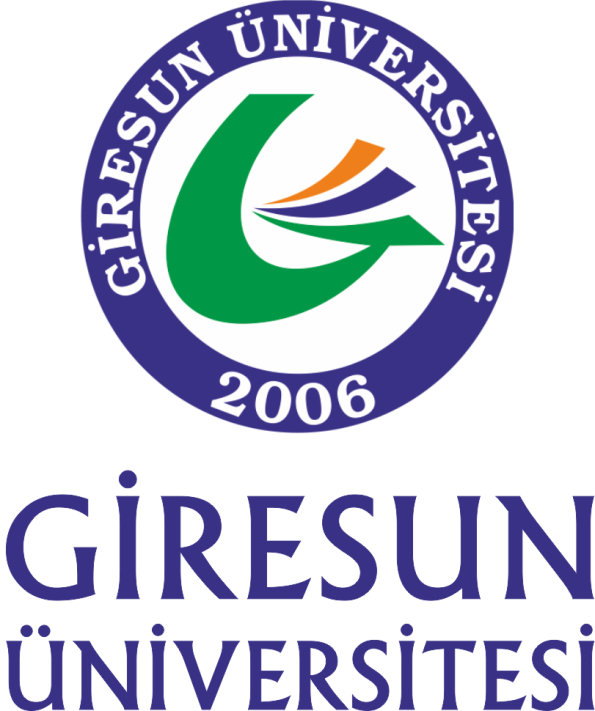 BİRİM-İDARE FAALİYET RAPORU HAZIRLAMA REHBERİGİRESUNÜNİVERSİTESİ2021 YILIYABANCI DİLLER YÜKSEKOKULU FAALİYET RAPORUİÇİNDEKİLERTABLOLAR BİRİM / ÜST YÖNETİCİ SUNUŞUGiresun Üniversitesi Yabancı Diller Yüksekokulu’nun,  2021 yılına ait, 5018 sayılı Kamu Mali Yönetimi ve Kontrol Kanunu ile hesap verme sorumluluğu çerçevesinde hazırlanan Faaliyet Raporu bilginize sunulmaktadır.Bu rapor, 5018 sayılı Kamu Mali Yönetimi ve Kontrol Kanununun 41. maddesi uyarınca; 2021 yılında,  Yüksekokulumuzda yapılan çalışmaları ve planlanan hedefleri içermektedir.Bilgilerinize arz ederim.31.12.2021                                                                                     Prof.Dr. Yusuf ŞAHİN			                    Müdür 
I- GENEL BİLGİLERMİSYON VE VİZYON MisyonKendisine Yabancı Diller Bölümü/Yabancı Diller Anabilim Dalı arasındaki koordinasyonu sağlayarak ve bu bölümde sürdürülen çalışmaları denetleyerek, öğrenim dili tamamen ve kısmen İngilizce olan bölüm/programlara gelmiş olan öğrencilerin bölümlerinde verilen dersleri bu dilde takip edebilmeleri, kendi akademik alanlarında çeşitli kaynaklara ulaşıp bunları verimli bir biçimde kullanabilmeleri, bilgi alış verişi yapabilmeleri ve bu dili gelecekteki iş yaşamlarında etkin bir biçimde kullanabilmeleri için gerekli olan okuma, dinleme, konuşma ve yazma gibi bilgi ve becerileri kazandırıp geliştirmelerine katkıda bulunmak, mümkün olduğu kadar öğrencilerin bunları başka yabancı dillerde de yapabilmelerini sağlamak, bu amaçları gerçekleştirirken öğrencilerin bilgili, kültürlü, ahlaki değerleri olan, yapıcı, yaratıcı, özgün, yeniliklere açık biçimde yetişmelerini sağlayacak yüksek standartlarda eğitim ve öğretim vermek, kurum/kuruluşlara ve kamuya başta İngilizce olmak üzere çeşitli düzeylerde yabancı dil dersleri vererek sunduğu hizmeti toplumun çeşitli katmanlarına ulaştırıp, toplumda yabancı dil eğitim/öğreniminin kalitesine katkıda bulunmaktır.VizyonFiziki ve teknik alt yapısı ile yabancı dil öğretiminde en güncel yaklaşımların, en etkili yöntemlerin, tekniklerin ve ekipmanların kullanıldığı; öğretim elemanlarının mesleki gelişimlerine ve öğrencilerin sosyal gelişimlerine olanak sağlayan bir eğitim ortamı yaratmak, Üniversitemizin genel vizyonuna ve çağdaş uluslararası niteliklere uygun biçimde öğrencilerin gerek devam edecekleri bölümlerde, gerek yaşamın farklı alanlarında kullanacakları yabancı dil bilgisini daha kolay ve kalıcı şekilde öğrenmeleri için interaktif öğretme metotları geliştirmek, Avrupa Konseyinin “Yabancı Diller Öğrenimi-Öğretimi Ortak Ölçütleri” çerçevesinde, yabancı dil(ler) öğretimi vererek öğrencilerin hem bilimsel çalışma alanlarında hem de iş hayatlarında ihtiyaç duyacakları dil becerilerini kazandırmak, öğrencilerin yabancı dil öğrenim süreçlerinde kendine güvenen, sorumlu ve bağımsız öğrenen bireyler olmalarını sağlamak, Böylelikle Yüksekokulumuzun öğrenciler tarafından öncelikli tercih edilen bir birim olmasını sağlayarak ülkenin eğitim düzeyi yüksek Yabancı Diller Yüksekokullarından birisi olmaktırYETKİ, GÖREV VE SORUMLULUKLAR Yüksekokulumuzun Müdürü Prof.Dr.Dr.Yusuf ŞAHİN’dir. (02.12.2021 tarihi itibariyel görev süresi dolmuştur.)Yüksekokul Yönetim Kurulumuz, Prof. Dr. Ahmet GÜNGÖR (Fen Edebiyat Fakültesi Öğretim Üyesi) Prof.Dr. Bahar BİLGİN SÖKMEN (Fen Edebiyat Fakültesi Öğretim Üyesi), Doç. Dr.Rahman ÇAKIR (Eğitim  Fakültesi Öğretim Üyesi), Öğr.Gör.Yasin BİÇER (Yabancı Diller Yüksekokulu Müdür Yardımcısı), Öğr.Gör. Koray ŞAHİN (Yabancı Diller Yüksekokulu Müdür Yardımcısı ) Raportör Aytül Okşan YAYLI (Yüksekokul Sekreteri)Öğrencilerin sınıf, akademik ve idari personelin çalışma ortamlarının oluşturulması,  akademik takvimin, haftalık ders programlarının hazırlanması; istihdam edilecek akademik personelin ilan aşamasından atanmalarına kadar yapılması gereken çeşitli işlemler; açılması planlanan bölümler ile bu bölümlere alınacak öğrenci kontenjan önerileri; Akademik, İdari personel ve öğrenciler ile ilgili işlemler.Yönetmelik ve Yönergeler(Üniversitemiz tarafından yayımlanan ve tüm birimlerimizin iş ve işlemlerinde uyguladıkları yönetmelik ve yönergelere aşağıdaki tabloda yer verilecektir.)Tablo 1. Yönetmelik ve Yönergeler TablosuBu tablo Hukuk Müşavirliği ve Genel Sekreterlik işbirliği ile doldurulacaktır.İDAREYE İLİŞKİN BİLGİLER1- Fiziksel Yapı	1.1- Taşınmazların Genel DağılımıTablo 2: Toplam Alan/Mülkiyet DurumuBu tablo Yapı İşleri ve Teknik Daire Başkanlığı tarafından doldurulacaktır.1.2- Kapalı Alanların Kullanım Amacına Göre DağılımıTablo 3: Kapalı Alanların Kullanım Amacına Göre DağılımıBu tablo Yapı İşleri ve Teknik Daire Başkanlığı tarafından doldurulacaktır.1.3- Eğitim Alanları Tablo 4: Eğitim Alanı Sayıları	Bu tablo Tüm Eğitim Birimleri ve Yapı İşleri ve Teknik Daire Başkanlığı tarafından doldurulacaktır.	Tablo 5: Eğitim Alanlarının DağılımıBu tablo Tüm Eğitim Birimleri ve Yapı İşleri ve Teknik Daire Başkanlığı tarafından doldurulacaktır.1.4- Sosyal Alanlar1.4.1. Yemekhane, Kantin ve KafeteryaTablo 6: Yemekhane ve MutfaklarBu tablo Tüm Eğitim Birimleri ve Sağlık, Kültür ve Spor Daire Başkanlığı tarafından doldurulacaktır.Tablo 7: Kantin/KafeteryaBu tablo Tüm Eğitim Birimleri ve Sağlık, Kültür ve Spor Daire Başkanlığı tarafından doldurulacaktır.Tablo 8: Lojmanlar ve Diğer Sosyal AlanlarBu tablo İdari ve Mali İşler Daire Başkanlığı ve Sağlık, Kültür ve Spor Daire Başkanlığı tarafından doldurulacaktır.Tablo 9: Toplantı/Konferans Salonları ve Faaliyet SayısıBu tablo Tüm Eğitim Birimleri, Genel Sekreterlik ve Sağlık, Kültür ve Spor Daire Başkanlığı tarafından doldurulacaktır.Tablo 10: Spor AlanlarıBu tablo Tüm Eğitim Birimleri, SKSD ve Yapı İşleri Teknik Daire Başkanlığıtarafından doldurulacaktır.Tablo 11: Hizmet AlanlarıBu tablo Tüm Birimlertarafından doldurulacaktır. Yapı İşleri ve Teknik Daire Başkanlığı tarafından ise tüm üniversite bilgilerine yer verilecektir. 	1.5- TaşıtlarTablo 12: TaşıtlarBu tablo İdari ve Mali İşler Daire Başkanlığı tarafından doldurulacaktır.	1.6- Taşınır Malzeme ListesiAşağıdaki tablolar tüm birimler tarafından,KBS Taşınır İşlem Sisteminden “Yönetim Raporları” altında bulunan “Ürün Miktar Raporu” indirilerek doldurulacaktır. 1.6- Taşınır Malzeme ListesiAşağıdaki tablolar tüm birimler tarafından,KBS Taşınır İşlem Sisteminden “Yönetim Raporları” altında bulunan “Ürün Miktar Raporu” indirilerek doldurulacaktır. Tablo 13: Tesis, Makina ve Cihazlar Grubu TablosuTablo 14: Taşıtlar Grubu TablosuTablo 15: Demirbaşlar Grubu Tablosu2- Teşkilat Yapısı (Birim Teşkilat şeması oluşturulacak ve örgütsel yapı hakkında bilgi verilecektir. Tüm birimlerin örgüt yapılarına ilişkin şemalara yer vermeleri gerekmektedir).3- Teknoloji ve Bilişim Altyapısı 3.1- Bilişim Kaynakları(Bu bölümde biriminiz bilişim kaynaklarına (yazılım ve bilgisayarlarına) ilişkin veriler aşağıda yer alan tabloda sunulması gerekmektedir).Tablo 16: BilgisayarlarBu tablo Tüm Birimler tarafından doldurulacaktır.Tablo 17: Üniversitemiz Tarafından Kullanılan Yazılım ProgramlarıBu tablo Bilgi İşlem Daire Başkanlığı tarafından doldurulacaktır.3.2. Kütüphane KaynaklarıTablo 18: Kütüphane Kaynaklarının DağılımıBu tablo Tüm Eğitim Birimleri ve Kütüphane ve Dokümantasyon Daire Başkanlığı tarafından doldurulacaktır.Tablo 19: Kütüphane Kaynakları Kullanım VerileriBu tablo Kütüphane ve Dokümantasyon Daire Başkanlığı tarafından doldurulacaktır.4- İNSAN KAYNAKLARI (Biriminin faaliyet dönemi sonunda mevcut insan kaynakları, istihdam şekli, hizmet sınıfları, kadro unvanları, bilgilerine yer verilir ve tablo ayrı ayrı değerlendirilir).Tablo 20: Toplam Personel DağılımıBu tablo Personel Daire Başkanlığı (PDB + tüm üniversite adına ayrı ayrı) tarafından doldurulacaktıTablo 21: Yönetici Personel Dağılımı TablosuBu tablo Personel Daire Başkanlığı tarafından doldurulacaktır.4.1- Akademik PersonelTablo 22: Akademik Personelin DağılımıBu tablo Tüm Eğitim Birimleri tarafından yalnız 2021 yılı verileri doğrultusunda dolduracaklardır. Personel Daire Başkanlığı tarafından ise tüm üniversite verileri son üç yıl baz alınarak doldurulacaktır.Tablo 23: Akademik Personelin Birim DağılımıBu tablo Personel Daire Başkanlığı tarafından üniversitedeki tüm birimler listesine göre doldurulacaktır.4.1.1 - Uluslararası Akademik PersonelTablo 24: Akademik Personelin Birim Dağılımı	Bu tablo Personel Daire Başkanlığı tarafından üniversite bazlı doldurulacaktır.4.1.2- Akademik Personelin Görevlendirmeleri	4.1.2.1-  Akademik Personelin Yurtdışı ve Yurtiçi GörevlendirmeleriTablo 25: Akademik Personelin Yurtdışı ve YurtiçiGörevlendirmeleriBu tablo Personel Daire Başkanlığı tarafından üniversite bazlı doldurulacaktır.	4.1.2.2-  Akademik Personelin YurtiçiGörevlendirmeleriTablo 26: Akademik Personelin Yurtdışı ve YurtiçiGörevlendirmeleriBu tablo Personel Daire Başkanlığı tarafından üniversite bazlı doldurulacaktır.4.1.3 - Sözleşmeli Akademik PersonelTablo 27: Sözleşmeli Akademik Personel DağılımıBu tablo Personel Daire Başkanlığı tarafından üniversite bazlı doldurulacaktır.4.1.4- Akademik Personelin Yaş İtibariyle DağılımıTablo 28: Akademik Personelin Yaş İtibariyleDağılımıKadroBu tablo Personel Daire Başkanlığı tarafından üniversite bazlı doldurulacaktır.4.1.5-AkademikPersonelinHizmetSürelerineGöreDağılımıTablo 29: Akademik Personelin Hizmet Sürelerine GöreDağılımıBu tablo Personel Daire Başkanlığı tarafından üniversite bazlı doldurulacaktır.4.2- İdariPersonelTablo 30: İdari Personel DağılımıBu tablo Tüm Birimler tarafından yalnız 2021 yılı verileri doğrultusunda dolduracaklardır. Personel Daire Başkanlığı tarafından ise tüm üniversite verileri son üç yıl baz alınarak doldurulacaktır.	4.2.1- İdari Personelin EğitimDurumuTablo 31: İdari Personelin EğitimDurumuBu tablo Personel Daire Başkanlığı tarafından üniversite bazlı doldurulacaktır.	4.2.2 İdari Personelin HizmetSüreleriTablo 32: İdari Personelin Hizmet Sürelerine Göre DağılımıBu tablo Personel Daire Başkanlığı tarafından üniversite bazlı doldurulacaktır.	4.2.3- Engelli İdari PersonelTablo33:EngelliPersonelinEngelOranı-EngelGrubu-EğitimDurumuBu tablo Personel Daire Başkanlığı tarafından üniversite bazlı doldurulacaktır.4.3- İşçilerTablo 34: Personel ve GeçiciİşçilerBu tablo Personel Daire Başkanlığı tarafından üniversite bazlı doldurulacaktır.5- SUNULAN HİZMETLER5.1- Eğitim HizmetleriTablo 35: Akademik Birim Bilgileri   Bu tablo Öğrenci İşleri Daire Başkanlığı tarafından üniversite bazlı doldurulacaktır.Tablo 36: Tıpta Uzmanlık Eğitimi Yapanların DağılımıBu tablo Personel Daire Başkanlığı tarafından üniversite bazlı doldurulacaktır.5.1.1- ÖğrenciSayısıTablo 37: Öğrenci Sayıları (Bölüm Bazlı)Yüksekokulumuzda Kayıtlı Öğrenci Bulunmamaktadır.Bu tablotüm eğitim birimleri tarafından doldurulacaktır. Enstitüler YL ve Doktora bazlı dolduracaktır. Ayrıca;Öğrenci İşleri Daire Başkanlığı tarafından tüm üniversite öğrenci sayıları baz alınarak doldurulacaktır.Tablo 38: Yüksek Lisans ve Doktora Programlarından Mezun Olan Öğrencilerin DağılımıBu tablo Enstitüler tarafından doldurulacaktır. Ayrıca; bu tablo Öğrenci İşleri Daire Başkanlığı tarafından tüm üniversite bazlı doldurulacaktır.Tablo 39: Lisansüstü Öğrenime Kabul DurumlarıBu tablo Enstitüler tarafından doldurulacaktır. Ayrıca; bu tablo Öğrenci İşleri Daire Başkanlığı tarafından tüm üniversite bazlı doldurulacaktır.	5.1.2- Öğrenci Kontenjanları ve Doluluk OranıTablo 40: Öğrenci Kontenjanları ve Doluluk OranıYüksekokulumuzda Kayıtlı Öğrenci BulunmamaktadırÖğrenci İşleri Daire Başkanlığı tarafından tüm üniversite baz alınarak doldurulacaktır.5.1.3-Yatay Geçişle Üniversitemize Gelen Öğrencilerin SayılarıTablo 41: Yatay ve Dikey Geçiş ile Üniversitemize Gelen Öğrenci SayısıYüksekokulumuzda Kayıtlı Öğrenci BulunmamaktadırTüm Akademik birimler tarafından birim bazlı, Öğrenci İşleri Daire Başkanlığı tarafından tüm üniversite bazlı  doldurulacaktır.5.1.4- Uluslararası Öğrencilerin SayısıTablo 42: Uluslararası Öğrenci SayısıÖğrenci İşleri Daire Başkanlığı tarafından tüm üniversite baz alınarak doldurulacaktır5.1.5- Öğrencilere İlişkinVerilerTablo 43: Öğrencilere İlişkinVerilerÖğrenci İşleri Daire Başkanlığı tarafından tüm üniversite baz alınarak doldurulacaktır5.1.6- ÖğrenciTopluluklarıTablo44:ÖğrenciTopluluklarıveEtkinlik SayılarıSağlık, Kültür ve Spor Daire Başkanlığı tarafından tüm üniversite baz alınarak doldurulacaktır.5.2 SağlıkHizmetleri5.2.1 – Giresun Üniversitesi Hastaneleri İstatistik BilgileriTablo 45: Giresun Üniversitesi Hastaneleri İstatistik BilgileriHastane Başhekimlikleri tarafından doldurulacaktır.5.3- İdari Hizmetler5.3.1.	Adli ve İdari Yargı HizmetleriTablo 46: Açılan ve Yürütülen DavalarHukuk Müşavirliği tarafından tüm üniversite baz alınarak doldurulacaktır.Tablo 47: Sonuçlanan DavalarHukuk Müşavirliği tarafından tüm üniversite baz alınarak doldurulacaktır.              Tablo 48: İcra TakipleriHukuk Müşavirliği tarafından tüm üniversite baz alınarak doldurulacaktır.5.3.2. YürütülenSoruşturmalarTablo 49: Yürütülen SoruşturmalarHukuk Müşavirliği, Genel sekreterlik ve Akademik Birimlertarafından doldurulacaktır.5.4-Diğer HizmetlerBirim tarafından 2021 yılında görev alanına giren faaliyetler dışında yapmış olduğu çalışmalar ve yukarda tanımlanamayan faaliyetler bu bölümde yer alacaktır.Tablo 50: Hizmet, Bilim-Sanat, Teşvik ve Başarı Ödülleri Alan Kişi SayısıTüm birimler tarafından doldurulacaktır.Tablo 51: Kamu, Özel ve STK Kurum ve Kuruluşlar ile Yapılan İş birliğiProtokol, Sözleşme ve AnlaşmalarıGenel Sekreterlik/Özel Kalemiş birliği ile tüm üniversite baz alınarak doldurulacaktır.Tablo 52: 2021 Yılında Yapılan Toplumsal Sorumluluk Projeleri ve Faaliyetleri Tüm birimler tarafından doldurulacaktır.Tablo 53: 2021YılıSertifika ve Eğitim Uygulamalarıİş Sağlığı ve Güvenliği Koordinatörlüğü, TÖMER ve GÜSEM tarafından doldurulacaktır.Tablo 54: Eğiticilerin Eğitimi ProgramıTüm Akademik birimler tarafından doldurulacaktır.6- YÖNETİM VE İÇ KONTROL SİSTEMİ(Birimin atama, satın alma, ihale gibi karar alma süreçleri, yetki ve sorumluluk yapısı, mali yönetim, harcama öncesi kontrol sistemine ilişkin yer alan tespit ve değerlendirmeler yer alır.)Ön Mali Kontrol FaaliyetleriTablo 55: Ön Mali Kontrole İlişkin SonuçlarStrateji Geliştirme Daire Başkanlığı tarafından doldurulacaktır.İç Denetim FaaliyetleriTablo 56: Gerçekleştirilen Denetimlerin Dağılımıİç Denetim Birimi tarafından doldurulacaktır.Tablo 57: Gerçekleştirilen İzlemelerin Dağılımıİç Denetim Birimi tarafından doldurulacaktır.Dış DenetimSayıştay veya YÖK tarafından gerçekleştirilen dış denetimler hakkında bilgiler yazılacaktır.D- DİĞER HUSUSLAR(Bu başlık altında, yukarıdaki başlıklarda yer almayan ancak birimin açıklanmasını gerekli gördüğü diğer konular özet olarak belirtilir.)Erasmus ProgramıTablo 58: Yıllar İtibari İleErasmus İstatistiki VerileriErasmus Koordinatörlüğü tarafından doldurulacaktır.Tablo 59: Erasmus Koordinatörlüğü Protokol Yapılan ÜniversitelerErasmus Koordinatörlüğü tarafından doldurulacaktır.Farabi Değişim ProgramıTablo 60: Farabi Değişim Programı Kapsamında Gelen ve Giden Öğrenci Bilgileri Farabi Koordinatörlüğü tarafından doldurulacaktır.Tablo 61: Farabi Değişim Programı Protokol Yapılan ÜniversitelerFarabi Koordinatörlüğü tarafından doldurulacaktır.Mevlana Değişim ProgramıTablo 62:MevlanaDeğişim Programı Değişim Sayıları Mevlâna Kurum Koordinatörlüğü tarafından doldurulacaktır.Tablo 63: Mevlana Değişim Programı Protokol Yapılan ÜniversitelerMevlâna Kurum Koordinatörlüğü tarafından doldurulacaktır.Tablo 64: Yıllar İtibari İle Değişim Programları Bütçe Hareketleriİlgili birimler tarafından doldurulacaktır.YÖK Burs ProgramıTablo 65: YÖK Burs ProgramıGenel Sekreterlik tarafından doldurulacaktır.Faaliyet ve Proje Bilgileri 	Bu başlık altında, faaliyet raporunun ilişkin olduğu yıl içerisinde yürütülen faaliyet ve projeler ile bunların sonuçlarına ilişkin detaylı açıklamalara yer verilecektir.5.1. Faaliyet BilgileriUlusal ve Uluslararası BilimselToplantılarTablo 66: Faaliyet Bilgileri Tablosu31.12.2021 itibarı ile tüm birimler tarafından doldurulur.Beslenme Hizmeti Tablo 67: Beslenme HizmetiÖğrencilere Sunulan Burs ve Danışmanlık HizmetleriTablo 68: Öğrencilere Verilen BurslarSağlık, Kültür ve Spor Daire Başkanlığı tarafından doldurulacaktır.Tablo 69: Psikolojik Danışma Hizmeti Alan Öğrenci SayılarıSağlık, Kültür ve Spor Daire Başkanlığı tarafından doldurulacaktır.Spor FaaliyetleriTablo 70: Sporcu BilgileriSağlık, Kültür ve Spor Daire Başkanlığı tarafından doldurulacaktır.Alt Birimlerden Talep Toplama FaaliyetleriTablo 71: Talep Toplama Faaliyet VerileriBilgi İşlem Daire Başkanlığı ve Yapı ve Teknik İşler Daire Başkanlığı tarafından doldurulacaktır.Yayınlarla ve Projelerle İlgili FaaliyetlerTablo 72: Yayınların İndekslere Göre DağılımıBu Tablo KDDB başkanlığı tarafından doldurulacaktır.Tablo 73: Atıf OranlarıBu Tablo KDDB başkanlığı tarafından doldurulacaktır.Tablo 74: Editörlük ve Hakemlik Yapan Öğretim Üyesi SayılarıTüm Akademik Birimler tarafından doldurulacaktır.Tablo 75: Yatırım Projeleri Uygulama DurumuBu tablo SGDB tarafından doldurulacaktırTablo76: Bilimsel Araştırma Proje SayısıBu tablo SGDB tarafından doldurulacaktır.II- AMAÇ ve HEDEFLER 		Bu bölümde, birimin stratejik amaç ve hedeflerine, faaliyet yılı önceliklerine ve izlenen temel ilke ve politikalarına yer verilir.TEMEL POLİTİKA VE ÖNCELİKLEREsas alınacak politika belgeleri birimin faaliyet alanı ve içinde bulunduğu sektöre göre değişmektedir. Ancak örnek olması açısından aşağıdaki politika belgeleri sayılabilir.—Yükseköğretim Kurulu Başkanlığı Tarafından belirlenen politika ve öncelikler,—Kalkınma Planları ve Yılı Programı, —Orta Vadeli Program, —Orta Vadeli Mali Plan.İDARENİN STRATEJİK PLANINDA YER ALAN AMAÇ VE HEDEFLER     (2020-2024 yılları itibariyle Stratejik plan yapan tüm fakülte, yüksekokul, enstitü ve diğer birimler, faaliyet raporunun ilişkin olduğu yılı kapsayan stratejik planlarında yer alan amaç ve hedefleri ile faaliyet yılı önceliklerini bu bölümde belirteceklerdir.)Tablo 77: Stratejik Amaçlar ve HedeflerBu tablo SGDB tarafından doldurulacaktır.DİĞER HUSUSLARBu başlık altında, yukarıdaki başlıklarda yer almayan ancak birimin açıklanmasını gerekli gördüğü diğer konular özet olarak belirtilir.III- FAALİYETLERE İLİŞKİN BİLGİ VE DEĞERLENDİRMELER 	Faaliyetlere ilişkin bilgi ve değerlendirmeler: Bu bölümde, mali bilgiler ile performans bilgilerine detaylı olarak yer verilir. Bu bölümdeki tablolar Strateji Geliştirme Daire Başkanlığı tarafından temin edilecektir.MALİ BİLGİLER	— Kullanılan kaynaklara, 	— Bütçe hedef ve gerçekleşmeleri ile meydana gelen sapmaların nedenlerine, 	—Varlık ve yükümlülükler ile yardım yapılan birlik, kurum ve kuruluşların faaliyetlerine ilişkin bilgilere, 	— Temel mali tablolara ve bu tablolara ilişkin açıklamalara yer verilir. 	Ayrıca, yapılmışsa iç ve dış mali denetim sonuçları hakkındaki özet bilgiler de bu başlık altında yer alır.BÜTÇE UYGULAMA SONUÇLARITablo 78: Ekonomik Sınıflandırmanın Birinci Düzeyinde Ödenek ve HarcamalarTablo 79: 2021 Yılı BütçesininEkonomik Sınıflandırmanın İkinci Düzeyine Göre GerçekleşmesiTablo 80: 2021 Yılı Fonksiyonel Sınıflandırma Düzeyinde Ödenek ve HarcamalarTablo 81: Tüketime Yönelik Mal ve Malzeme Alımları Ekonomik Kodunun Dördüncü Düzey HarcamalarıTablo 82: 2021 Yılı Bütçe Gelir Tahminleri ve GerçekleşmelerTablo 83: Ekonomik Sınıflandırmanın Birinci Düzeyinde Gelir GerçekleşmeleriTablo 84: Ekonomik Kodun Birinci Düzeyine Göre Revize ÖdeneklerTEMEL MALİ TABLOLARA İLİŞKİN AÇIKLAMALAR             (Birim bilanço, faaliyet sonuçları tablosu, bütçe uygulama sonuçları tablosu, nakit akım tablosu ve gerekli görülen diğer tablolara bu başlık altında yer verir ve tabloların önemli kalemlerine ilişkin değişimler ile bunlara ilişkin analiz, açıklama ve yorumlara yer verilir.)-------------------------------------------------------------------------------------------------------------------------------------------------------------------------------------------------------------------------------------------------------------------------MALİ DENETİM SONUÇLARI            (Birim iç ve dış mali denetim raporlarında yapılan tespit ve değerlendirmeler ile bunlara karşı alınan veya alınacak önlemler ve yapılacak işlemlere bu başlık altında yer verilir.)-------------------------------------------------------------------------------------------------------------------------------------------------------------------------------------------------------------------------------------------------------------------------DİĞER HUSULAR            (Bu başlık altında, yukarıdaki başlıklarda yer almayan ancak birimin mali durumu hakkında gerekli görülen diğer konulara yer verilir.)Tablo 85: Döner Sermaye Gelir ve Gider TablosuBu tablo Döner Sermaye İşletme Müdürlüğü tarafından doldurulacaktır.B- PERFORMANS BİLGİLERİPROGRAM, ALT PROGRAM, FAALİYET BİLGİLERİTablo 86: Program, Alt Program ve Faaliyet AçıklamalarıPERFORMANS SONUÇLARININ DEĞERLENDİRİLMESİAlt Program hedef ve göstergeleriyle ilgili gerçekleşme sonuçları ve değerlendirmelerTablo 87: Performans Göstergeleri Gerçekleşmeleri İzleme TablosuTablo 88: Performans Göstergesi SonuçlarıPerformans denetim sonuçlarıSTRATEJİK PLANIN DEĞERLENDİRMESİGiresun Üniversitesi 2020-2024 Stratejik Planında yer alan Üniversitemiz PERFORMANS GÖSTERGELERİ LİSTESİ bu bölüme yer alacaktır. 	Bu tabloya her birim ilgili performans göstergesinin karşısına kendi adına GÜYBİS sistemine girdiği 2021 Yılı verilerini yazacaklardır. Birimler, kendisine stratejik planda işbirliği atanmamış performans göstergeleri için eksi (-) işareti ile doldurmaları gerekmektedir. İş birliği atandığı halde, herhangi bir sayısal veri bulunmayan birimler ise söz konusu performans göstergesi karşısına sıfır (0) gireceklerdir. Tablo 89: 2020-2024 Stratejik Plan Performans Göstergeleri	PERFORMANS BİLGİ SİSTEMİNİN DEĞERLENDİRİLMESİPerformans Gösterge listesindeki sonuçlar göz önünde bulundurularak birimin stratejik amaç, hedef ve performans göstergeleri hedef ve gerçekleşme/başarı oranları değerlendirilecek, çalışma yapılmayan veya sapma yaşanan amaç, hedef ve göstergelerle ilgili bilgi verilecektir.IV- KURUMSAL KABİLİYET ve KAPASİTENİN DEĞERLENDİRİLMESİ KURUMSAL KABİLİYET VE KAPASİTENİN DEĞERLENDİRİLMESİA-Üstünlükler· Eğitim öğretim plan ve programları hazırlanırken Avrupa Konseyi tarafından belirtilen kriterlere uyumlu davranılması,· Öğretim elemanlarının üst düzey bir koordinasyonla çalışmaları ve bu durumun eğitim öğretim faaliyetlerine olumlu yansıması,· Eğitim ve öğretim faaliyetlerinde teknolojik imkânlardan etkili olarak yararlanılması,· İmkanlar dahilinde bir kütüphane oluşturulup, yabancı dilde kaynakların hazırlık sınıfı öğrencilerinin kullanımına sunulması,· Eğitim öğretim faaliyetlerinin Avrupa Konseyi Avrupa Dilleri Öğretimi Ortak Çerçeve Programı (CEFR) kapsamında Üniversitemiz farklı birimlerinde bulunan Zorunlu/İsteğe Bağlı İngilizce Hazırlık Programları için ortak olarak planlanması ve Öğretim elemanlarımızın üniversitemiz farklı birimlerinde okutulan yabancı dil derslerinde bu standartlara uygun planlama ve eğitim öğretim faaliyetlerini gerçekleştirmesi,· Daha önce ilçelerdeki birimlerde zorunlu yabancı dil dersleri Uzaktan Eğitim yoluyla yüksekokulumuz personeli tarafından verilmeye başlanmıştı. Bu duruma ek olarak merkez yerleşkedeki bazı birimlerde de zorunlu yabancı dil dersleri Uzaktan eğitim sistemine dahil edilmesiyle bu derslerde program ve eğitim öğretim faaliyetleri açısından belirli bir standardın yakalanması.B-Zayıflıklar· Çeşitli konularda yapılması düşünülen konferans, sempozyum gibi akademik etkinliklerin düzenlenmesinde gerekli kaynakların temininde sorunlar yaşanması,· Sanatsal, sosyal, kültürel ve sportif etkinliklerin gereken sayının altında olması ve bu etkinliklere katılımın yeterli düzeyde olmaması,· Öğrencilerin faydalanabilecekleri bilişim sistemlerinin henüz kurulamamış olması ve bu sebeple öğrencilerin internet tabanlı dil öğretim/öğrenim kaynaklarından yeterli düzeyde yararlanamamaları,· Okulumuzda İngilizce dışındaki Almanca, Çince, Rusça gibi uluslararası geçerliliği ve önemi olan, öğrencilerimize mesleki ve sosyal hayatlarında önemli katkılar sağlayabilecek dillerin öğretiminin henüz yapılamaması,· Okulumuzun kendine ait fiziki bir mekânının olmaması ve teknik ekipman yetersizlikleri nedeniyle zorluklar yaşanabilmektedir.C-DeğerlendirmeYabancı dil derslerinde teknoloji kullanımının öğretim faaliyetlerinde önemli katkı sağladığı bilinmektedir. Ancak bu teknolojilerin kullanılabilmesi için gerekli teknik ekipmanları öğretim elemanlarımız çoğunlukla kendi imkanları dahilinde temin etmekte ve derslerde mümkün olduğunca kullanmaya çabalamaktadır. Bununla birlikte öğrencilerin çeşitli çevrimiçi etkinliklere ve sınıf içi uygulamalara katılımı için gerekli olan kablosuz internet altyapısının arzu edilen verimlilikte çalışmıyor olmasının eksikliği hissedilmektedir.İÇ KONTROL GÜVENCE BEYANI [1] Harcama yetkilisi olarak görev ve yetkilerim çerçevesinde; Harcama birimimizce gerçekleştirilen iş ve işlemlerin idarenin amaç ve hedeflerine, iyi malî yönetim ilkelerine, kontrol düzenlemelerine ve mevzuata uygun bir şekilde gerçekleştirildiğini, birimimize bütçe ile tahsis edilmiş kaynakların planlanmış amaçlar doğrultusunda etkili, ekonomik ve verimli bir şekilde kullanıldığını, birimimizde iç kontrol sisteminin yeterli ve makul güvenceyi sağladığını bildiririm. Bu güvence, harcama yetkilisi olarak sahip olduğum bilgi ve değerlendirmeler, yönetim bilgi sistemleri, iç kontrol sistemi değerlendirme raporları, izleme ve değerlendirme raporları ile denetim raporlarına dayanmaktadır. [2] Bu raporda yer alan bilgilerin güvenilir, tam ve doğru olduğunu beyan ederim. [3]  (Giresun - .31.12.2021) 									Prof.Dr. Yusuf ŞAHİN										Müdür [1] Harcama yetkilileri tarafından imzalanan iç kontrol güvence beyanı birim faaliyet raporlarına eklenir. [2] Yıl içerisinde harcama yetkilisi değişmişse “benden önceki harcama yetkilisi/yetkililerinden almış olduğum bilgiler” ibaresi de eklenir. [3] Harcama yetkilisinin herhangi bir çekincesi varsa bunlar liste olarak bu beyana eklenir ve beyanın bu çekincelerle birlikte dikkate alınması gerektiği belirtilir.SNMEVZUATIN ADIYÜRÜRLÜKTARİHİYÜRÜRLÜLÜKSAYISI123456789101112Yerleşke AdıMülkiyet Durumu  (m²)Mülkiyet Durumu  (m²)Mülkiyet Durumu  (m²)….. YılıYerleşke AdıÜniversiteHazineDiğerToplam Alan (m²)TOPLAMYerleşke AdıHizmet Alanı (m²)Hizmet Alanı (m²)Hizmet Alanı (m²)Hizmet Alanı (m²)Hizmet Alanı (m²)Hizmet Alanı (m²)Hizmet Alanı (m²)Hizmet Alanı (m²)Hizmet Alanı (m²)Hizmet Alanı (m²)Toplam Hizmet AlanıEğitimKütüphaneSağlıkBarınmaToplantı ve Konferans  Sosyal AlanSporYönetimTematik Ar. Lab.DiğerTOPLAMEğitim AlanıKapasiteKapasiteKapasiteKapasiteKapasiteKapasiteToplamEğitim Alanı0–5051–7576–100101–150151–250251-ÜzeriToplamAmfi0000000Sınıf8000008Atölye0000000Diğer (…)0000000TOPLAM8000008Eğitim AlanıEğitim AlanıKapasite0–50(m²)Kapasite51–75(m²)Kapasite76–100(m²)Kapasite101–150(m²)Kapasite151–250(m²)Kapasite251-Üzeri(m²)Toplam(m²)AmfiAmfi0000000SınıfSınıf24000000240AtölyeAtölye0000000Toplantı SalonuToplantı Salonu0000000Diğer (………………………..)Diğer (………………………..)0000000Labora-tuvarlar00000000Labora-tuvarlar00000000Labora-tuvarlar00000000Labora-tuvarlar00000000TOPLAMTOPLAM24000000240Yemekhane-Mutfak AdıAdetAlanıKapasiteYemekhane-Mutfak AdıAdet(m2)(Kişilik)YEMEKHANELERYEMEKHANELERYEMEKHANELERYEMEKHANELER00000000ToplamMUTFAKLARMUTFAKLARMUTFAKLARMUTFAKLAR00000000ToplamKantin/KafeteryaAdetKapalı Alan (m2)Kapasite(Kişi)00000000AdetKapalı Alan (m2)Lojmanlar(Daire Sayısı)Kuaför/Berber TerzihaneAyakkabı Tamirhanesi Toplantı/Salon AdıKapasite(Kişi)Toplantı Salonu(Adet)Konferans Salonu(Adet)Bu Alanlarda Yapılan Faaliyet Sayısı000000000000000000000TOPLAM0Açık/Kapalı Spor Alanları Adı (Futbol, Voleybol, Basketbol v.b.)Açık/KapalıSpor SalonuSayı(Adet)Alanı(m2)000000000000Ofis SayısıAlan(m2)Personel SayısıAkademik Personel46412Akademik Yönetici3483İdari Personel2322İdari Yönetici1161TOPLAM1016018TAŞITLARTAŞITLARTAŞITLARTAŞITLARTaşıtın CinsiMülkiyet Durumu(Resmi / Kiralık)KapasiteAdetBinek OtomobilMinibüs …..…..ToplamNoSaymanlıkKoduHarcama  BirimiHarcama  Birimi AdıTaşınır GrubuTaşınır AdıÖlçü AdıToplamToplam128728464.36YABANCI DİLLER YÜKSEKOKULU253.2.5.7Kesintisiz Güç KaynaklarıADET00228728464,36YABANCI DİLLER YÜKSEKOKULU253.3.2.1.1BuzdolaplarıADET00NoSaymanlıkKoduHarcama  BirimiHarcamaBirimi AdıTaşınır GrubuTaşınır AdıÖlçü AdıToplamToplam128728YABANCI DİLLER YÜKSEKOKULU254.1.1.1Makam AracıADET00228728YABANCI DİLLER YÜKSEKOKULU254.1.2.1OtobüsADET00NoSaymanlıkKoduHarcama  BirimiHarcama  Birimi AdıTaşınır GrubuTaşınır AdıÖlçü AdıToplamToplam12872838.64.0.1.683Yabancı Diller Yüksekokulu253.2.2.99Diğer İnşaat Makineleri ve AletleriADET1122872838.64.0.1.683Yabancı Diller Yüksekokulu255.1.2.1Bayrak ve Flamalar ile İç Mekan DirekleriADET9932872838.64.0.1.683Yabancı Diller Yüksekokulu255.1.2.2Atatürk Büst, Mask, Pano ve PosterleriADET1142872838.64.0.1.683Yabancı Diller Yüksekokulu255.2.1.1.1.1Bilgisayar KasalarıADET1152872838.64.0.1.683Yabancı Diller Yüksekokulu255.2.1.1.2Dizüstü BilgisayarlarADET121262872838.64.0.1.683Yabancı Diller Yüksekokulu255.2.1.1.5Tümleşik (All in One) BilgisayarlarADET2272872838.64.0.1.683Yabancı Diller Yüksekokulu255.2.2.1.3Lazer YazıcılarADET5582872838.64.0.1.683Yabancı Diller Yüksekokulu255.2.2.1.8Çok fonksiyonlu yazıcılarADET1192872838.64.0.1.683Yabancı Diller Yüksekokulu255.2.3.1Fotokopi makineleriADET11102872838.64.0.1.683Yabancı Diller Yüksekokulu255.2.4.1.1Sabit telefonADET88112872838.64.0.1.683Yabancı Diller Yüksekokulu255.2.5.1.1ProjektörlerADET66122872838.64.0.1.683Yabancı Diller Yüksekokulu255.2.5.2.99Diğer ses ve görüntü cihaz ve aletleriADET11132872838.64.0.1.683Yabancı Diller Yüksekokulu255.2.99.1.1Hesap makineleriADET11142872838.64.0.1.683Yabancı Diller Yüksekokulu255.2.99.7.1mühürlerADET22152872838.64.0.1.683Yabancı Diller Yüksekokulu255.3.1.1.1Dosya dolaplarıADET1717162872838.64.0.1.683Yabancı Diller Yüksekokulu255.3.1.1.2Modüler tip dolaplarADET22172872838.64.0.1.683Yabancı Diller Yüksekokulu255.3.1.1.4Soyunma dolaplarıADET11182872838.64.0.1.683Yabancı Diller Yüksekokulu255.3.1.2.3Çalışma masalarıADET2222192872838.64.0.1.683Yabancı Diller Yüksekokulu255.3.1.3.1Çalışma koltuklarıADET2424202872838.64.0.1.683Yabancı Diller Yüksekokulu255.3.1.3.2Misafir koltuklarıADET1616212872838.64.0.1.683Yabancı Diller Yüksekokulu255.3.1.4.5Konferans/seminer tipi sandalyelerADET3434222872838.64.0.1.683Yabancı Diller Yüksekokulu255.3.1.7sehpalarADET1515232872838.64.0.1.683Yabancı Diller Yüksekokulu255.3.1.99Diğer büro mobilyalarıADET11242872838.64.0.1.683Yabancı Diller Yüksekokulu255.3.5.1kürsülerADET11252872838.64.0.1.683Yabancı Diller Yüksekokulu255.7.2.1.5Mevzuat kitaplarıADET11262872838.64.0.1.683Yabancı Diller Yüksekokulu255.8.1.1.2sıralarADET8484272872838.64.0.1.683Yabancı Diller Yüksekokulu255.8.1.1.2masalarADET11CinsiÖğrenci  (Adet)AkademikPersonel(Adet)İdari Personel(Adet)ToplamMasa ÜstüBilgisayarlar0022TaşınabilirBilgisayarlar012012Toplam012214KullanılanYazılım ProgramlarıKullanıcıBirimlerYazılımınTeknik Bilgileri veÖzellikleriKullanımAlanlarıMerkez KütüphaneBirimKütüphaneKoleksiyonTürüKoleksiyonTürü… yılıkoleksiyonsayısı… yılıkoleksiyonsayısıBasılıKitapSatın Alınan00BasılıKitapBağış00e-KitapSatınAlınan00e-KitapAbonelik00e-KitapBağış00BasılıDergiSatınAlınan(Abonelik)00BasılıDergiBağış00e-dergiSatınAlınan(Abonelik)00e-dergiBağış00TezBasılı00TezElektronik(Abone)00Görsel İşitsel KaynakDVD00Görsel İşitsel KaynakGörme Engelli Koleksiyonu00El YazmasıEserEl YazmasıEser0Basılı Nadir EserBasılı Nadir Eser0DijitalTaranmışKaynakDijitalTaranmışKaynak0Veritabanı SayısıAbonelik00Veritabanı SayısıBağış00Veritabanı SayısıEKUAL00Veritabanı SayısıToplam00Merkez KütüphaneOturma KapasitesiOturma KapasitesiKişiKütüphane Üye SayısıAkademik PersonelKişiKütüphane Üye Sayısıİdari Personel KişiKütüphane Üye SayısıÖğrenciKişiÖdünç Verilen Kitap SayısıAkademik PersonelAdetÖdünç Verilen Kitap SayısıDoktora ÖğrencisiAdetÖdünç Verilen Kitap SayısıYüksek LisansAdetÖdünç Verilen Kitap SayısıLisansAdetÖdünç Verilen Kitap Sayısıİdari PersonelAdetÖdünç Verilen Kitap SayısıDiğerAdetGRÜ’yeGönderilen Yayın SayısıMakaleGRÜ’yeGönderilen Yayın SayısıKitap (Ödünç)GRÜ’den Gönderilen Yayın SayısıMakaleGRÜ’den Gönderilen Yayın SayısıKitap (Ödünç)Kadrolu PersonelKadrolu PersonelKadrolu PersonelKadrolu PersonelKadrolu PersonelKadrolu PersonelKadrolu PersonelKadrolu Personel4-d Sürekli İşçiler4-d Sürekli İşçiler4-d Sürekli İşçiler4-d Sürekli İşçiler4-d Sürekli İşçiler4-d Sürekli İşçilerAkademik PersonelAkademik Personelİdari Personelİdari PersonelGeçici İşçiGeçici İşçiSözleşmeli PersonelSözleşmeli PersonelGüvenlik HizmetleriGüvenlik HizmetleriTemizlik HizmetleriTemizlik HizmetleriDiğer HizmetlerDiğer HizmetlerDiğer HizmetlerGenel ToplamGenel ToplamSayıDağılım%SayıDağılım%SayıDağılım%SayıDağılım%SayıDağılım%SayıDağılım%SayıDağılım%Dağılım%SayıDağılım%Personel SayısıKadın2019Personel SayısıKadın2020Personel SayısıKadın2021Personel SayısıErkek2019Personel SayısıErkek2020Personel SayısıErkek2021Personel SayısıToplam2019Personel SayısıToplam2020Personel SayısıToplam2021YöneticiKadrosuKadınKadınKadınErkekErkekErkek2021YılıDağılımOranı(%)YöneticiKadrosu2019	2020	2021	2019	2020	2021	Toplam2019	2020	2021	2019	2020	2021	Toplam2019	2020	2021	2019	2020	2021	Toplam2019	2020	2021	2019	2020	2021	Toplam2019	2020	2021	2019	2020	2021	Toplam2019	2020	2021	2019	2020	2021	Toplam2019	2020	2021	2019	2020	2021	ToplamDağılımOranı(%)RektörRektörYardımcısıRektörDanışmanıGenelSekreterGenelSekreterYardımcısıDekanDekanYardımcısıEnstitüMüdürüEnstitüMüdürYardımcısıYüksekokulMüdürüYüksekokulMüdürYardımcısıMerkez MüdürüMerkez MüdürYardımcısıKoordinatörKoordinatörYardımcısıHastaneBaşhekimiHastaneBaşhekimYardımcısıDönerSermayeİşletmeMüdürüDaireBaşkanıHukukMüşaviriFakülteSekreteriEnstitüSekreteriYüksekokulSekreteriŞubeMüdürüŞefDiğer (Açıklamayazınız)Toplam100,00HizmetSınıflandırmasıHizmetSınıflandırması2021 Yılı2021 YılıYıllaraGöreAkademikPersonelSayılarıYıllaraGöreAkademikPersonelSayılarıYıllaraGöreAkademikPersonelSayılarıArtışOranı %PersonelDağılımOranı %HizmetSınıflandırmasıHizmetSınıflandırmasıKadınErkek201920202021ArtışOranı %PersonelDağılımOranı %ÖğretimÜyesiProfesör000ÖğretimÜyesiDoçent000ÖğretimÜyesiDoktorÖğretimÜyesi*000AraştırmaGörevlisiAraştırmaGörevlisi000ÖğretimGörevlisiÖğretimGörevlisi950100ToplamToplam100,00BirimlerAkademikAkademikAkademikAkademikAkademikAkademikAkademikAkademikAkademikAkademikİdariİdariİdariİdariİdariİdariİdariİdariİdariİdariİdariİdariİdariİdariİdariİdariİdariİdariİdariİdariTOPLAMTOPLAMGENELTOPLAMBirimlerProfesörProfesörDoçentDoçentDoktorÖğretimÜyesiDoktorÖğretimÜyesiAraştırmaGörevlisiAraştırmaGörevlisiÖğretimGörevlisiÖğretimGörevlisiGİHSGİHSTHSTHSSHSSHSEOHSEOHSAHSAHSDHSDHSYHSYHS4 /B4 /B4 /C4 /C4/D4/DTOPLAMTOPLAMGENELTOPLAMBirimlerKadınErkekKadınErkekKadınErkekKadınErkekKadınErkekKadınErkekKadınErkekKadınErkekKadınErkekKadınErkekKadınErkekKadınErkekKadınErkekKadınErkekKadınErkekKadınErkekTOPLAMÜniversitemizdeÇalıştığıBirimUnvanıGeldiğiÜlkeSayısıHizmetSınıflandırmasıHizmetSınıflandırmasıYurtdışıGörevlendirmeler2547/39YurtdışıGörevlendirmeler2547/39YurtdışıGörevlendirmeler2547/39YurtiçiGörevlendirmeler 2547/39YurtiçiGörevlendirmeler 2547/39YurtiçiGörevlendirmeler 2547/39ToplamToplamToplamHizmetSınıflandırmasıHizmetSınıflandırması201920202021201920202021201920202021ÖğretimÜyesiProfesörÖğretimÜyesiDoçentÖğretimÜyesiDoktorÖğretimÜyesiAraştırmaGörevlisiAraştırmaGörevlisiÖğretimGörevlisiÖğretimGörevlisiDiğerDiğerToplamToplamUnvanıUnvanıSayısıSayısıSayısıUnvanıUnvanı201920202021ÖğretimÜyesiProfesörÖğretimÜyesiDoçentÖğretimÜyesiDoktorÖğretimÜyesiAraştırmaGörevlisiAraştırmaGörevlisiÖğretimGörevlisiÖğretimGörevlisiToplamToplamUnvanıUnvanı201920192019202020202020202120212021DağılımOranı%UnvanıUnvanıKadınErkekToplamKadınErkekToplamKadınErkekToplamDağılımOranı%ÖğretimÜyesiProfesörÖğretimÜyesiDoçentÖğretimÜyesiDoktorÖğretimÜyesiAraştırmaGörevlisiAraştırmaGörevlisiÖğretimGörevlisiÖğretimGörevlisiDiğerDiğerToplamToplam100,00UnvanCinsiyet5 Yıl ve Altı5 Yıl ve Altı6-10 Yıl6-10 Yıl11-15 Yıl11-15 Yıl16-20 Yıl16-20 Yıl21-25 Yıl21-25 Yıl26-30 Yıl26-30 Yıl31-35 Yıl31-35 Yıl36-40 Yıl36-40 Yıl41 ve üzeri41 ve üzeriToplamToplamUnvanCinsiyetSayı%Sayı%Sayı%Sayı%Sayı%Sayı%Sayı%Sayı%Sayı%Sayı%ProfesörKadınProfesörErkekProfesörToplamDoçentKadınDoçentErkekDoçentToplamDoktorÖğretim ÜyesiKadınDoktorÖğretim ÜyesiErkekDoktorÖğretim ÜyesiToplamAraştırmaGörevlisiKadınAraştırmaGörevlisiErkekAraştırmaGörevlisiToplamÖğretim GörevlisiKadınÖğretim GörevlisiErkekÖğretim GörevlisiToplamToplamKadınToplamErkekToplamHizmetSınıflandırmasıKadroKadroKadroKadroKadroKadroToplamToplamToplamPers.Dağılım Oranı(%)HizmetSınıflandırmasıKadınErkekKadınErkekKadınErkekToplamToplamToplamPers.Dağılım Oranı(%)HizmetSınıflandırması201920192020202020212021201920202021Pers.Dağılım Oranı(%)Genel İdari HizmetlerSınıfı20267Sağlık HizmetleriSınıfıTeknik HizmetlerSınıfı10133Eğitim ve Öğretim Hiz.SınıfıAvukatlık HizmetleriSınıfıDin HizmetleriSınıfıYardımcı HizmetlerSınıfıToplam30100,00KadroKadroİlköğretimİlköğretimLiseLiseÖnLisansÖnLisansLisansLisansY.LisansveDokt.Y.LisansveDokt.ToplamToplamKadroKadroSayıDağılımOranı(%)SayıDağılımOranı(%)SayıDağılımOranı(%)SayıDağılımOranı(%)SayıDağılımOranı(%)SayıDağılımOranı(%)GenelİdariHizmetlerSınıfıErkekGenelİdariHizmetlerSınıfıKadınGenelİdariHizmetlerSınıfıToplamSağlıkHizmetleriSınıfıErkekSağlıkHizmetleriSınıfıKadınSağlıkHizmetleriSınıfıToplamTeknikHizmetlerSınıfıErkekTeknikHizmetlerSınıfıKadınTeknikHizmetlerSınıfıToplamEğitimveÖğretimHiz. SınıfıErkekEğitimveÖğretimHiz. SınıfıKadınEğitimveÖğretimHiz. SınıfıToplamAvukatlıkHizmetleriSınıfıErkekAvukatlıkHizmetleriSınıfıKadınAvukatlıkHizmetleriSınıfıToplamDinHizmetleriSınıfıErkekDinHizmetleriSınıfıKadınDinHizmetleriSınıfıToplamYardımcıHizmetlerSınıfıErkekYardımcıHizmetlerSınıfıKadınYardımcıHizmetlerSınıfıToplamToplamErkekToplamKadınToplamToplamKadroKadro5 YılveAltı5 YılveAltı6-10 Yıl6-10 Yıl11-15 Yıl11-15 Yıl16-20 Yıl16-20 Yıl21-25 Yıl21-25 Yıl26-3026-3030 YılveÜzeri30 YılveÜzeriToplamToplamKadroKadroSayıDağ.Oranı(%)SayıDağ.Oranı(%)SayıDağ.Oranı(%)SayıDağ.Oranı(%)SayıDağ.Oranı(%)SayıDağ.Oranı(%)SayıDağ.Oranı(%)SayıDağ.Oranı(%)GenelİdariHizmetlerSınıfıErkekGenelİdariHizmetlerSınıfıKadınGenelİdariHizmetlerSınıfıToplamSağlıkHizmetleriSınıfıErkekSağlıkHizmetleriSınıfıKadınSağlıkHizmetleriSınıfıToplamTeknikHizmetlerSınıfıErkekTeknikHizmetlerSınıfıKadınTeknikHizmetlerSınıfıToplamEğitimveÖğretimHiz. SınıfıErkekEğitimveÖğretimHiz. SınıfıKadınEğitimveÖğretimHiz. SınıfıToplamAvukatlıkHizmetleriSınıfıErkekAvukatlıkHizmetleriSınıfıKadınAvukatlıkHizmetleriSınıfıToplamDinHizmetleriSınıfıErkekDinHizmetleriSınıfıKadınDinHizmetleriSınıfıToplamYardımcıHizmetlerSınıfıErkekYardımcıHizmetlerSınıfıKadınYardımcıHizmetlerSınıfıToplamToplamErkekToplamKadınToplamToplamKriterlerKriterlerKadınKadınKadınErkekErkekErkekToplamToplamToplamDağılıOranı (%)KriterlerKriterler201920202021201920202021201920202021DağılıOranı (%)EngelOranı40-60EngelOranı61-80EngelOranı81-100EngelOranıToplamEğitimDurumuİlköğretimEğitimDurumuLise veDengiEğitimDurumuYüksekokul(2Yıllık)EğitimDurumuYüksekokul(4Yıllık)EğitimDurumuLisansÜstüEğitimDurumuToplamKadroBirimDoluDoluDoluBoşBoşBoşToplamToplamToplamDolulukOranı(%)Dağılım Oranı (%)KadroBirim201920202021201920202021201920202021DolulukOranı(%)Dağılım Oranı (%)4/AKadroluPersonelÖzel Bütçe4/AKadroluPersonelDöner Sermaye4/AKadroluPersonelToplam4/BSözleşmeli PersonelÖzel Bütçe4/BSözleşmeli PersonelDöner Sermaye4/BSözleşmeli PersonelToplamGeçiciİşçilerÖzel BütçeGeçiciİşçilerDöner SermayeGeçiciİşçilerToplam4/DSürekli İşçilerÖzel Bütçe4/DSürekli İşçilerDöner Sermaye4/DSürekli İşçilerToplamGenel ToplamÖzel BütçeGenel ToplamDöner SermayeGenel ToplamToplamAkademikBirimlerAkademikBirimlerAkademikBirimSayısıProgram SayısıÖğrenciSayısıÖğrenciSayısıÖğrenciSayısıAkademikBirimlerAkademikBirimlerAkademikBirimSayısıProgram SayısıKadınErkekToplamFakülteProgramFakülteÇiftAnadalFakülteYanDalEnstitüYüksekLisansEnstitüDoktoraEnstitüLisansaBağlıDoktoraKonservatuvarBölümKonservatuvarProgramKonservatuvarÇiftAnadalKonservatuvarYanDalYüksekokulProgramYüksekokulÇiftAnadalYüksekokulYanDalMeslekYüksekokuluBölümMeslekYüksekokuluProgramToplamToplamTıpta Uzmanlık Eğitimi YapanlarTıpta Uzmanlık Eğitimi YapanlarTıpta Uzmanlık Eğitimi YapanlarTıpta Uzmanlık Eğitimi YapanlarBirim201920202021Artış Oranı (%)Tıp Fakültesi KadrosundaUluslararası StatüsündeSağlık Bakanlığı KadrosundaToplamGİRESUN ÜNİVERSİTESİNormal Öğretim Öğrenci SayısıNormal Öğretim Öğrenci SayısıNormal Öğretim Öğrenci SayısıNormal Öğretim Öğrenci Sayısıİkinci Öğretim Öğrenci Sayısıİkinci Öğretim Öğrenci Sayısıİkinci Öğretim Öğrenci Sayısıİkinci Öğretim Öğrenci SayısıToplam Öğrenci SayısıToplam Öğrenci SayısıToplam Öğrenci SayısıToplam Öğrenci SayısıGİRESUN ÜNİVERSİTESİT.C Uyruklu ÖğrenciT.C Uyruklu ÖğrenciUluslararası ÖğrenciUluslararası ÖğrenciT.C Uyruklu ÖğrenciT.C Uyruklu ÖğrenciUluslararası ÖğrenciUluslararası ÖğrenciToplam Öğrenci SayısıToplam Öğrenci SayısıToplam Öğrenci SayısıToplam Öğrenci SayısıFAKÜLTE/ENSTİTÜ/MYOKızErkekKızErkekKızErkekKızErkekKızErkekToplamGENEL TOPLAMEnstitüYüksekLisansMezunÖğrenciSayısıYüksekLisansMezunÖğrenciSayısıDoktoraÖğrenciSayısıDoktoraMezunÖğrenciSayısıEnstitüTezliTezsizDoktoraÖğrenciSayısıDoktoraMezunÖğrenciSayısıENSTİTÜLERProgramKontenjanSayısıBaşvuran Öğrenci Sayısı Kayıt Edilen Öğrenci Sayısı Doluluk Oranı (%)ENSTİTÜLERProgram(a)(b)(b)/(a)Fen Bilimleri EnstitüsüTezli Yüksek LisansFen Bilimleri EnstitüsüTezsiz Yüksek LisansFen Bilimleri EnstitüsüDoktoraSağlık Bilimleri EnstitüsüTezli Yüksek LisansSağlık Bilimleri EnstitüsüTezsiz Yüksek LisansSağlık Bilimleri EnstitüsüDoktoraSosyal Bilimleri EnstitüsüTezli Yüksek LisansSosyal Bilimleri EnstitüsüTezsiz Yüksek LisansSosyal Bilimleri EnstitüsüDoktoraTOPLAMTOPLAMFakülte/Yüksekokul/MYOLisans/ÖnlisansYerleştirmeSınavıKontenjanıLisans/ÖnlisansYerleştirmeSınavıSonucuYerleşenBoşKalanDolulukOranı (%)ToplamT.C.
GİRESUN ÜNİVERSİTESİ REKTÖRLÜĞÜ
KURUMLARARASI ve BİRİMLERARASI GEÇİŞ TAKİP FORMU*T.C.
GİRESUN ÜNİVERSİTESİ REKTÖRLÜĞÜ
KURUMLARARASI ve BİRİMLERARASI GEÇİŞ TAKİP FORMU*T.C.
GİRESUN ÜNİVERSİTESİ REKTÖRLÜĞÜ
KURUMLARARASI ve BİRİMLERARASI GEÇİŞ TAKİP FORMU*T.C.
GİRESUN ÜNİVERSİTESİ REKTÖRLÜĞÜ
KURUMLARARASI ve BİRİMLERARASI GEÇİŞ TAKİP FORMU*T.C.
GİRESUN ÜNİVERSİTESİ REKTÖRLÜĞÜ
KURUMLARARASI ve BİRİMLERARASI GEÇİŞ TAKİP FORMU*T.C.
GİRESUN ÜNİVERSİTESİ REKTÖRLÜĞÜ
KURUMLARARASI ve BİRİMLERARASI GEÇİŞ TAKİP FORMU*T.C.
GİRESUN ÜNİVERSİTESİ REKTÖRLÜĞÜ
KURUMLARARASI ve BİRİMLERARASI GEÇİŞ TAKİP FORMU*Merkezi Yerleştirme Puanına GöreMerkezi Yerleştirme Puanına GöreMerkezi Yerleştirme Puanına GöreMerkezi Yerleştirme Puanına GöreMerkezi Yerleştirme Puanına GöreMerkezi Yerleştirme Puanına GöreMerkezi Yerleştirme Puanına GöreSNYerleştirme Yapılan Fakülte/Yüksekokul/MYO AdıBölüm/Program  AdıKontenjan 
SayısıTercih Yapan Öğrenci SayısıAsil Olarak
Yerleştirilen 
Öğrenci Sayısı Yedek Olarak Yerleştirilen
Öğrenci Sayısı12345Ara ToplamAra ToplamAra Toplam0000Not Ortalamasına GöreNot Ortalamasına GöreNot Ortalamasına GöreNot Ortalamasına GöreNot Ortalamasına GöreNot Ortalamasına GöreNot Ortalamasına GöreSNYerleştirme Yapılan Fakülte/Yüksekokul/MYO AdıBölüm/Program  AdıKontenjan 
SayısıTercih Yapan Öğrenci SayısıAsil Olarak
Yerleştirilen 
Öğrenci Sayısı Yedek Olarak Yerleştirilen
Öğrenci Sayısı12345Ara ToplamAra ToplamAra Toplam0000DGS Sınuçlarına GöreDGS Sınuçlarına GöreDGS Sınuçlarına GöreDGS Sınuçlarına GöreDGS Sınuçlarına GöreDGS Sınuçlarına GöreDGS Sınuçlarına GöreSNYerleştirme Yapılan Fakülte/Yüksekokul/MYO AdıBölüm/Program  AdıKontenjan 
SayısıTercih Yapan Öğrenci SayısıAsil Olarak
Yerleştirilen 
Öğrenci Sayısı Yedek Olarak Yerleştirilen
Öğrenci Sayısı12345Ara ToplamAra ToplamAra Toplam0000Genel ToplamGenel ToplamGenel Toplam0000:ErkekErkekErkekKızKızKızToplamToplamToplamArtışOranı (%)ToplamİçindekiDağılımı (%)Birim201920202021201920202021201920202021ArtışOranı (%)ToplamİçindekiDağılımı (%)FakültelerEnstitülerYüksekokullarMeslekYüksekokullarıToplam100,00Birim/BölümÖğretimElamanıSayısı(a)ÖğrenciSayısı(b)MezunSayısı(c)ÖğrenciSayısınınÖğretimElemanıSayısınaOranıb/aMezunÖğrenciSayısınınÖğrenciSayısınaOranıc/bToplamS.
N.Topluluk AdıDurumu(Aktif/Askıda)Etkinlik
SayısıÜye SayısıÜye SayısıÜye SayısıS.
N.Topluluk AdıDurumu(Aktif/Askıda)Etkinlik
SayısıKızErkekToplamÜye 
Sayısı123AKTİF TOPLULUK SAYISI AKTİF TOPLULUK SAYISI ASKIDA OLAN TOPLULUK SAYISIASKIDA OLAN TOPLULUK SAYISIGENEL TOPLULUK SAYISIGENEL TOPLULUK SAYISIÜNİVERSİTE TOPLAM ÖĞRENCİ SAYISIÜNİVERSİTE TOPLAM ÖĞRENCİ SAYISITOPLULUKLARA ÜYE OLAN ÖĞRENCİ ORANITOPLULUKLARA ÜYE OLAN ÖĞRENCİ ORANIHastaneBölümlerYatak
SayısıHasta 
SayısıTetkik 
SayısıGİRESUN ÜNİVERSİTESİ 
PROF. DR. A. İLHAN ÖZDEMİR EĞİTİM VE ARAŞTIRMA HASTANESİGİRESUN ÜNİVERSİTESİ 
PROF. DR. A. İLHAN ÖZDEMİR EĞİTİM VE ARAŞTIRMA HASTANESİGİRESUN ÜNİVERSİTESİ 
PROF. DR. A. İLHAN ÖZDEMİR EĞİTİM VE ARAŞTIRMA HASTANESİGİRESUN ÜNİVERSİTESİ 
PROF. DR. A. İLHAN ÖZDEMİR EĞİTİM VE ARAŞTIRMA HASTANESİGİRESUN ÜNİVERSİTESİ 
PROF. DR. A. İLHAN ÖZDEMİR EĞİTİM VE ARAŞTIRMA HASTANESİGİRESUN ÜNİVERSİTESİ 
PROF. DR. A. İLHAN ÖZDEMİR EĞİTİM VE ARAŞTIRMA HASTANESİGİRESUN ÜNİVERSİTESİ 
PROF. DR. A. İLHAN ÖZDEMİR EĞİTİM VE ARAŞTIRMA HASTANESİGİRESUN ÜNİVERSİTESİ 
PROF. DR. A. İLHAN ÖZDEMİR EĞİTİM VE ARAŞTIRMA HASTANESİGİRESUN ÜNİVERSİTESİ 
PROF. DR. A. İLHAN ÖZDEMİR EĞİTİM VE ARAŞTIRMA HASTANESİGİRESUN ÜNİVERSİTESİ 
PROF. DR. A. İLHAN ÖZDEMİR EĞİTİM VE ARAŞTIRMA HASTANESİGİRESUN ÜNİVERSİTESİ 
PROF. DR. A. İLHAN ÖZDEMİR EĞİTİM VE ARAŞTIRMA HASTANESİToplamGİRESUN ÜNİVERSİTESİ 
KADIN DOĞUM VE ÇOCUK HASTALIKLARI EĞİTİM VE ARAŞTIRMA HASTANESİGİRESUN ÜNİVERSİTESİ 
KADIN DOĞUM VE ÇOCUK HASTALIKLARI EĞİTİM VE ARAŞTIRMA HASTANESİGİRESUN ÜNİVERSİTESİ 
KADIN DOĞUM VE ÇOCUK HASTALIKLARI EĞİTİM VE ARAŞTIRMA HASTANESİGİRESUN ÜNİVERSİTESİ 
KADIN DOĞUM VE ÇOCUK HASTALIKLARI EĞİTİM VE ARAŞTIRMA HASTANESİGİRESUN ÜNİVERSİTESİ 
KADIN DOĞUM VE ÇOCUK HASTALIKLARI EĞİTİM VE ARAŞTIRMA HASTANESİGİRESUN ÜNİVERSİTESİ 
KADIN DOĞUM VE ÇOCUK HASTALIKLARI EĞİTİM VE ARAŞTIRMA HASTANESİGİRESUN ÜNİVERSİTESİ 
KADIN DOĞUM VE ÇOCUK HASTALIKLARI EĞİTİM VE ARAŞTIRMA HASTANESİGİRESUN ÜNİVERSİTESİ 
KADIN DOĞUM VE ÇOCUK HASTALIKLARI EĞİTİM VE ARAŞTIRMA HASTANESİGİRESUN ÜNİVERSİTESİ 
KADIN DOĞUM VE ÇOCUK HASTALIKLARI EĞİTİM VE ARAŞTIRMA HASTANESİGİRESUN ÜNİVERSİTESİ 
KADIN DOĞUM VE ÇOCUK HASTALIKLARI EĞİTİM VE ARAŞTIRMA HASTANESİGİRESUN ÜNİVERSİTESİ 
KADIN DOĞUM VE ÇOCUK HASTALIKLARI EĞİTİM VE ARAŞTIRMA HASTANESİGİRESUN ÜNİVERSİTESİ 
KADIN DOĞUM VE ÇOCUK HASTALIKLARI EĞİTİM VE ARAŞTIRMA HASTANESİGİRESUN ÜNİVERSİTESİ 
KADIN DOĞUM VE ÇOCUK HASTALIKLARI EĞİTİM VE ARAŞTIRMA HASTANESİGİRESUN ÜNİVERSİTESİ 
KADIN DOĞUM VE ÇOCUK HASTALIKLARI EĞİTİM VE ARAŞTIRMA HASTANESİToplam Genel ToplamGenel Toplam2021 YılındaAçılanDavalar2021 YılındaAçılanDavalar2021 YılındaAçılanDavalar2021 YılındaAçılanDavalar2021 YılındaAçılanDavalar2021 YılındaAçılanDavalar2021 YılındaAçılanDavalarİdariDavaSayısıAdli DavaSayısıToplamDavaSayısıKurumakarşıaçılandavasayısıKurumakarşıaçılandavasayısıKurumakarşıaçılandavasayısıKurumakarşıaçılandavasayısıKurumtarafındanaçılandavasayısıKurumtarafındanaçılandavasayısıKurumtarafındanaçılandavasayısıKurumtarafındanaçılandavasayısıToplamDavaSayısıToplamDavaSayısıToplamDavaSayısıToplamDavaSayısı2021 YılındaYürütülenDavalar2021 YılındaYürütülenDavalar2021 YılındaYürütülenDavalar2021 YılındaYürütülenDavalar2021 YılındaYürütülenDavalar2021 YılındaYürütülenDavalar2021 YılındaYürütülenDavalarDavacılarDevirAçılanToplamSonuçlananDevamEden(idareMahkemesi)DevamEden(Temyizde)AkademikPers.İdariPers.ÖğrenciÜniversiteÜniversiteDışıToplamDavacılarKazanılanKaybedilenToplamKazanmaOranıAkademikİdariÖğrenciÜniversiteÜniversiteDışıToplamDavacılarDevirAçılanToplamTahsilatToplamıDevam Eden İcraDavasıSayılarıDosyaSayısıTakipMiktarıSoruşturmaTürüDevirAçılanToplamSonuçlananDevamEdenÖnİncelemeDisiplinSoruşturmasıCezaSoruşturmasıDisiplin+CezaSoruşturmasıRektörlükçeAçılan(Öğrenci)OkulunaGönderilen(Öğrenci)BirimineGönderilen (Akademik + İdaripersonel)GenelToplamÖdül türü2020Bilim Teşvik Ödülü0Eğitime Katkı Ödülü0Topluma Hizmet Ödülü……Toplam ÖdülS.N.Kurum-Kuruluş AdıAnlaşmanın İçeriğiİmzalanma Tarihi123…ProjeAdıYürütenBirim0000000000000000000000Program Toplam SaatiKatılımcı SayısıKatılımcı SayısıKatılımcı SayısıProgram AdıProgram Toplam SaatiKurum İçiKurumDışıToplamProgram AdıEğitim Alan ÖğretimElemanıEğitim Alan ÖğretimElemanıEğitim Alan ÖğretimElemanıProgram AdıKurumİçiEğitim Alan PersonelSayısıKurumDışıEğitim Alan PersonelSayısıToplam000000000000AçıklamalarTümÖdemeEmriBelgesiSayısıÖdemeEmriBelgesiSayısı(1.000.000 TL veÜstü)YazılıUygun GörüşSorulanSorulanDosyaSayısıGenelToplamÖn MaliKontrolBelgeleriSıra NoDenetimNumarasıDenetlenenBirim/İlgiliBirimDenetimKonusuDenetimRaporuTarihi123Sıra NoDenetimNumarasıİzlemeninAdıİzlemeYapılanBirimİzlemeYapılanTarihler12345Hareketlilik201920202021GidenÖğrenciÖğrenimHareketliliğiGidenÖğrenciStajHareketliliğiGidenPersonelDers VermeHareketliliğiGidenPersonelEğitim AlmaHareketliliğiGelenÖğrenciÖğrenimHareketliliğiGelenÖğrenciStajHareketliliğiGelenPersonelDers VermeHareketliliğiGelenPersonelEğitim AlmaHareketliliğiToplamhareketliliksayısıS. No.Üniversite AdıÜlkeProtol İmzalama 
Tarihi12345671112YararlananlarBölümüToplam YarıyılGeldiği ÜniversiteGelen ÖğrenciGelen ÖğrenciGelen ÖğrenciGelen ÖğrenciGelen ÖğrenciGelen ÖğrenciGelen ÖğrenciGelen ÖğrenciBölümüToplam YarıyılGittiği ÜniversiteGiden ÖğrenciGiden ÖğrenciGiden ÖğrenciGiden ÖğrenciGiden ÖğrenciGiden ÖğrenciGiden ÖğrenciGiden ÖğrenciGiden ÖğrenciS.N. Protokol İmzalanan ÜniversitelerS.N. Protokol İmzalanan Üniversiteler201920202021MevlanaGelenÖğrenciSayısıMevlanaGidenÖğrenciSayısıMevlanaGelenÖğretimElemanıMevlanaGidenÖğretimElemanıS.No.ÜniversiteÜlkeTarih123456789DeğişimProgramlarıYıllarBaşlangıçTutarıHarcananErasmus DeğişimProgramı*2019Erasmus DeğişimProgramı*2020Erasmus DeğişimProgramı*2021FarabiDeğişimProgramı**2019FarabiDeğişimProgramı**2020FarabiDeğişimProgramı**2021MevlanaDeğişimProgramı***2019MevlanaDeğişimProgramı***2020MevlanaDeğişimProgramı***2021Lisans100/2000DoktoraBurs Programındaki AlanSayısıÖğrenciSayısıHarcamaFaaliyet TürüSayısıSempozyum ve Kongre0Konferans0Panel0Seminer0Açık Oturum0Söyleşi0Tiyatro 0Konser0Sergi0İmza Günü0Turnuva0Teknik Gezi0Eğitim Semineri0Eğlence/Şenlik Türü Etkinlik0Akademik Kurul0Kariyer Günü0Kitap Yazarlığı0TV Programı 0Yemek Hizmeti SunulanMerkezler/YemekhanelerYemekhane KapasitesiYemekhane KapasitesiYemekAdediYemekAdediYemek Hizmeti SunulanMerkezler/YemekhanelerPersonelÖğrenciPersonelÖğrenciTOPLAM201920192020202020212021KişiSayısıBedeliKişiSayısıBedeliKişiSayısıBedeliYemekBursuKısmiZamanlıÇalışmaAçıklamalarAçıklamalarKadınKadınKadınErkekErkekErkekToplamToplamToplamAçıklamalarAçıklamalar201920202021201920202021201920202021SağlıkHizmetiBaşvuruSayısıSağlıkHizmetiRandevuSayısıAçıklamalarKatılınılanSporDalıSayısıMüsabakalaraKatılanKişiSayısıKazanılanMadalyaSayısıMilliSporcuSayısıÖğrenciPersonelToplamBirim AdıTalep TürüBirimlerden Alınan Hizmet Talep SayısıKarşılanan Hizmet/Talep Sayısı (Kısmen Karş.Dahil)ReddedilenTalep Sayısıİşlemi Süren Talep SayısıBİDBBİDBYTİBYTİBGiresun ÜniversitesiSCISSCIAHCIToplamÖğretim Üyesi SayısıÖğretim Üyesi Başına Düşen Yayın Sayısı2019 Yılı2020 Yılı2021 YılıToplamBİRİMİndeks2020 Yılı Yayın Sayısı2020 Yılı Yayınlarına 2020 Yılında Yapılan
Atıf SayısıTüm Yıllar Yayın SayısıTüm Yayınlara 2020 Yılında Yapılan
Atıf SayısıTüm Yıllarda Toplam Atıf SayısıGiresun ÜniversitesiSCIGiresun ÜniversitesiSSCIGiresun ÜniversitesiAHCITOPLAMTOPLAMBirimlerEditörlük/Hakemlik Yapan Öğretim Üyesi SayısıEditörlük/Hakemlik Yapılan Kitap SayısıDergi Hakemliği Yapan Öğretim Üyesi SayısıHakemliği Yapılan Dergi Sayısı00000000000000000000000000000000000TOPLAMSektör:YükseköğretimSektör:YükseköğretimSektör:YükseköğretimSektör:YükseköğretimSektör:YükseköğretimSektör:YükseköğretimProjeNoProjeAdıKarakteristiğiProjeBütçesiGerçekleşenFiiliHarcamaGerçekleşmeOranıYılProjelerÖnceki Yıldan Devreden Proje (A)Önceki Yıldan Devreden Proje (A)Önceki Yıldan Devreden Proje (A)Yıl İçinde Eklenen Proje (B)Yıl İçinde Eklenen Proje (B)Toplam (A+B)Toplam (A+B)Yıl İçinde Tamamlanan/İptal Edilen/Durdurulan ProjeYıl İçinde Tamamlanan/İptal Edilen/Durdurulan ProjeYılProjelerPara BirimiProje SayısıProje BütçesiProje SayısıProje BütçesiProje SayısıProje BütçesiProje SayısıProje Bütçesi2020Hazine*₺2020AB€2020Tübitak₺2020Santez₺2020BAP₺2020Dön.Serm.₺2020Diğer₺2020Diğer€2020Diğer$2020Diğer£2021Hazine*₺2021AB€2021Tübitak₺2021Santez₺2021BAP₺2021Dön.Serm.₺2021Diğer₺2021Diğer€2021Diğer$2021Diğer£Stratejik AmaçlarStratejik HedeflerStratejik Amaç-1Hedef-1Stratejik Amaç-1Hedef-2Stratejik Amaç-1Hedef-3Stratejik Amaç-2Hedef-1Stratejik Amaç-2Hedef-2Stratejik Amaç-2Hedef-3Ekonomik SınıflandırmaBütçe Başlangıç Ödeneği (TL)Toplam 
Ödenek 
( TL)Toplam Harcama      
(TL)Gerçekleşme Oranı (%)Bütçe Giderleri İçindeki Payı (%)01. Personel Giderleri1.954,0001.954,0001.843.294%9402. SGK Devlet Primi Giderleri263.000,00263.000,00234.122%8903. Mal ve Hizmet Alımları5.000,005.000,004.825%9605. Cari Transferler000006. Sermaye Giderleri0000T0PLAM(Ekonomik Sınıflandırma)KBÖ
(1)TOPLAM ÖDENEK 
(2)HARCAMA 
(3)Oran
(3/2)01.Personel Giderleri01.1. Memurlar1.954,0001.954,0001.843.294,5601.2. Sözleşmeli Personel000001.3. İşciler000001.4. Gecici personel000001.5. Diğer Personel000002.SGK. Dev. Prim. Giderleri02.1. Memurlar263.000,00263.000,00234.122,3702.2. Sözleşmeli Personel000002.3. İşciler000002.4. Gecici personel000002.5. Diğer Personel000003.Mal ve Hizmet Alım Giderleri03.1. Üretime Yönelik Mal ve Malz. Alımları000003.2. Tüketime Yön.Mal ve Malz.Alımları5.000,005.000,004825,9503.3. Yolluklar03.4. Görev Giderleri000003.5. Hizmet Alımları03.6. Temsil Ve Tanıtma Giderleri000003.7. Menkul Mal Alım, Bak. ve On.Giderleri4.000,004.000,003994,30003.8. Gayrimenkul Mal Bak. ve On.Giderleri000005.Cari Transferler05.1. Görev Zararları000005.3. Kar Amacı Güdmeyenku.Ypl.Trf.000005.4. Hane Halkına Yapılan Transferler000006.Sermaye Giderleri Derslik ve Merkezi Birimler  Projesi000006.5.Tıp Fak.  Morfoloji Binası Alt Projesi000006.5. Spor Bilimleri Fakültesi Alt Projesi0000Kampüs Altyapısı  Projesi0000Çeşitli Ünitelerin Etüt Projesi0000Muhtelif İşler Projesi000006.1. Makine Techizat Alımları Alt Projesi000006.7. Gayrimenkul Bakım Onarım Alt Projesi000006.6. Menkul Mal. Bakım On. Alt Projesi000006.3.Bilgi ve İletişim Tek. Alt Projesi000006.5. Engellilerin Erişebilirliği Alt Projesi0000Yayın Alımı Projesi    000006.1.Elektronik Yayın Alımı000006.1.Basılı Yayın Alımı0000Açık ve Kapalı Spor Salonu Projesi000006.1.Makine Techizat Alımı Alt Projesi000006.5.Spor Salonu Yapımı Alt Projesi000TOPLAM2226.0002226.0006902.416Fonksiyonel Sınıflandırma KBÖ                       (1)TOPLAM ÖDENEK                ( 2)HARCAMA     (3)(3/2)Genel Kamu Hizmetleri0000Sağlık Hizmetleri0000Dinlenme, Kültür ve Din Hizmetleri0000Eğitim Hizmetleri0000TOPLAMEkonomik Kod 
(4.  Düzey)Ölçü 
BirimiHarcama 
MiktarıHarcama 
Tutarı03.2.1.01 Kırtasiye AlımlarıAdet20 kalem2.655,3903.2.1.02 Büro Malz.AlımlarıAdet0003.2.1.03 Periyodik Yayın Alımları0003.2.1.04 Diğer Yayın Alımları0003.2.1.05 Baskı ve Cilt Giderleri0003.2.1.90 Diğ. Kır. ve Büro Malz. Al.0003.2.2.01 Su Alımları  m30003.2.2.02 Temizlik Malz. Alımları16 kalem2.173,5603.2.3.01 Yakacak Alımları kg/ton/m30003.2.3.02 Akaryakıt ve Yağ Alımlarılitre0003.2.3.03 Elektrik AlımlarıKwh0003.2.4.01 Yiyecek Alımları0003.2.4.0 İçecek Alımları0003.2.4.03 Yem Alımları0003.2.4.90 Diğer Yiyecek, İçecek ve Yem Alımları0003.2.5.01 Giyecek Alımları0003.2.5.02 Spor Malzemesi  Alımları0003.2.5.03 Tören Malzemesi Alımları0003.2.5.90 Diyer Giyim Kuşam  Alımları0003.2.6.01Lab. Malz. ile Kimy. ve Tem. Mal. Alım.0003.2.6.02 Tıbbi Malzeme ve İlaç Alımları0003.2.6.90 Diğer Özel Malzeme Alımları0003.2.7.09 Güvenlik ve Sav. İlişkin Gider Giderler0003.2.7.11 Güv. ve Sav. İlişkin Mak.-Teç. Alımları0003.2.7.90 Diğer Sav. Mal ve Mal. Al ile Yapımları0003.2.9.01 Bahçe Malz. Al. ile Yapım ve Bak Gid.0003.2.9.90 Diğer Tüketim Mal ve Mal. Alımları00TOPLAM4.825,95GİRESUN ÜNİVERSİTESİ 2021 YILI GELİR CETVELİGİRESUN ÜNİVERSİTESİ 2021 YILI GELİR CETVELİGİRESUN ÜNİVERSİTESİ 2021 YILI GELİR CETVELİGİRESUN ÜNİVERSİTESİ 2021 YILI GELİR CETVELİGELİR EKONOMİK KODPLANLANAN 
GELİR (1)GERÇEKLEŞEN 
(2)ORAN 
(%)03.1.1.01 Şartname, Basılı Evrak, Form Satış Gelirleri00003.1.2.03 Avukatlık Vekalet Ücreti Gelirleri00003.1.2.29 Örgün ve Yay. Öğrt. Elde Edilen Gelirler00003.1.2.31 İkinci Öğretimden Elde Ed. Gelirler00003.1.2.33 Tezsiz Yükseklisans Gelirleri00003.1.2.98 667-KHK Kap. Tah. Ed. Eğt. Öğrt. Ücretleri00003.1.2.99 Diğer Hizmet gelirleri00003.6.1.01 Lojman Kira Gelirleri00003.6.1.99 Diğer Taşınmaz Kira Gelirleri 00003.9.9.99 Diğer teşebbüs ve Mülkiyet Gelirleri00004.2.1.01 Hazine yardımı (cari)00004.2.2.01 Hazine yardımı (sermaye)00004.5.1.13 YÖK Burs Destekleri 00005.1.9.01 Kişilerden Alacaklar Faizleri00005.2.6.16 Araştırma Projeleri gelirleri Payı00005.3.2.99 Diğer İdari Para Cezaları00005.9.1.01 İrad Kaydedilecek Nakdi teminatlar00005.9.1.06 Kişilerden Alacaklar00005.9.1.19 Öğrenci  katkı Payı telafi gelirleri00005.9.1.99 Yukarıda Tanmımlanmayan Diğer Çeşitli Gel.000TOPLAMGelirin Ekonomik KoduBütçe Başlangıç Tahmini (TL) Gerçekleşen Tutar (TL)Gerçekleşme Oranı (%)03. Teşebbüs ve Mülkiyet Gelirleri00004. Alınan Bağış ve Yardımlar ile Özel Gelirler00005. Diğer Gelirler000T0PLAM000Ekonomik SınıflandırmaKBÖ                       (1)REVİZE ÖDENEK                TOPLAM ÖDENEK                HARCAMA    01. Personel giderleri000002.SGK Devlet Primi Giderleri000003. Mal ve Hizmet Alımları000005. Cari Transferler000006. Sermaye Giderleri0000T0PLAMBİRİM ADI201820182019201920202020BİRİM ADIGELİRGİDERGELİRGİDERGELİRGİDERTOPLAMProgramAlt ProgramFaaliyetFaaliyet AçıklamalarıAraştırma, Geliştirme ve YenilikAraştırma AltyapılarıYükseköğretim Kurumları Araştırma Altyapısı Kurulması ve Geliştirilmesi-Araştırma, Geliştirme ve YenilikYükseköğretimde Bilimsel Araştırma ve GeliştirmeYükseköğretim Kurumları Temel Araştırma Hizmetleri-Araştırma, Geliştirme ve YenilikYükseköğretimde Bilimsel Araştırma ve GeliştirmeYükseköğretim Kurumlarının Bilimsel Araştırma Projeleri-Hayat Boyu ÖğrenmeYükseköğretim Kurumları Sürekli Eğitim FaaliyetleriToplum Hizmetine Sunulan Eğitim Programları, Kurs ve Seminerler-Hayat Boyu ÖğrenmeYükseköğretim Kurumları Sürekli Eğitim FaaliyetleriYükseköğretim Kurumları Sosyal Sorumluluk Projeleri-Yönetim ve Destek ProgramıTeftiş, Denetim ve Danışmanlık HizmetleriHukuki Danışmanlık ve Muhakemat Hizmetleri-Yönetim ve Destek ProgramıTeftiş, Denetim ve Danışmanlık Hizmetleriİç Denetim-Yönetim ve Destek ProgramıÜst Yönetim, İdari ve Mali HizmetlerBilgi Teknolojilerine Yönelik Faaliyetler-Yönetim ve Destek ProgramıÜst Yönetim, İdari ve Mali HizmetlerDiğer Destek Hizmetleri-Yönetim ve Destek ProgramıÜst Yönetim, İdari ve Mali HizmetlerEngellilerin Erişebilirliğinin Sağlanması-Yönetim ve Destek ProgramıÜst Yönetim, İdari ve Mali HizmetlerGenel Destek Hizmetleri-Yönetim ve Destek ProgramıÜst Yönetim, İdari ve Mali Hizmetlerİnsan Kaynakları Yönetimine İlişkin Faaliyetler-Yönetim ve Destek ProgramıÜst Yönetim, İdari ve Mali Hizmetlerİnşaat ve Yapı İşlerinin Yürütülmesi-Yönetim ve Destek ProgramıÜst Yönetim, İdari ve Mali HizmetlerÖzel Kalem Hizmetleri-Yönetim ve Destek ProgramıÜst Yönetim, İdari ve Mali HizmetlerStrateji Geliştirme ve Mali Hizmetler-Yönetim ve Destek ProgramıÜst Yönetim, İdari ve Mali HizmetlerTaşınmaz Mal Gelirleriyle Yürütülecek Hizmetler-Yönetim ve Destek ProgramıÜst Yönetim, İdari ve Mali HizmetlerYükseköğretimde Öğrencilere Yönelik İdari Hizmetler-Yükseköğretim Öğretim Elemanlarına Sağlanan Burs ve DesteklerAraştırma Görevlileri Yurtdışı Araştırma Bursu Hizmetleri-Yükseköğretim Öğretim Elemanlarına Sağlanan Burs ve DesteklerÖğretim Elemanları Yurtdışı Yabancı Dil Bursu Hizmetleri-Yükseköğretim Ön Lisans Eğitimi, Lisans Eğitimi ve Lisansüstü EğitimDoktora ve Tıpta Uzmanlık Eğitimi-Yükseköğretim Ön Lisans Eğitimi, Lisans Eğitimi ve Lisansüstü EğitimLisans Öğrencilerine Yönelik Burs Hizmetleri-Yükseköğretim Ön Lisans Eğitimi, Lisans Eğitimi ve Lisansüstü EğitimYükseköğretim Kurumları Bilgi ve Kültürel Kaynaklar ile Sportif Altyapının Geliştirilmesi Hizmetleri-Yükseköğretim Ön Lisans Eğitimi, Lisans Eğitimi ve Lisansüstü EğitimYükseköğretim Kurumları Birinci Öğretim-Yükseköğretim Ön Lisans Eğitimi, Lisans Eğitimi ve Lisansüstü EğitimYükseköğretim Kurumları İkinci Öğretim-Yükseköğretim Ön Lisans Eğitimi, Lisans Eğitimi ve Lisansüstü EğitimYükseköğretim Kurumları Tezsiz Yüksek Lisans-Yükseköğretim Ön Lisans Eğitimi, Lisans Eğitimi ve Lisansüstü EğitimYükseköğretim Kurumları Uluslararası Ortak Eğitim ve Öğretim Programı-Yükseköğretim Yükseköğretimde Öğrenci YaşamıYükseköğretimde Beslenme Hizmetleri-Yükseköğretim Yükseköğretimde Öğrenci YaşamıYükseköğretimde Kültür ve Spor Hizmetleri-Yükseköğretim Yükseköğretimde Öğrenci YaşamıYükseköğretimde Öğrenci Yaşamına İlişkin Diğer Hizmetler-Yükseköğretim Yükseköğretimde Öğrenci YaşamıYükseköğretimde Sağlık Hizmetleri-PERFORMANS GÖSTERGELERİ GERÇEKLEŞMELERİ İZLEME TABLOSU (3 AYLIK)PERFORMANS GÖSTERGELERİ GERÇEKLEŞMELERİ İZLEME TABLOSU (3 AYLIK)PERFORMANS GÖSTERGELERİ GERÇEKLEŞMELERİ İZLEME TABLOSU (3 AYLIK)PERFORMANS GÖSTERGELERİ GERÇEKLEŞMELERİ İZLEME TABLOSU (3 AYLIK)PERFORMANS GÖSTERGELERİ GERÇEKLEŞMELERİ İZLEME TABLOSU (3 AYLIK)PERFORMANS GÖSTERGELERİ GERÇEKLEŞMELERİ İZLEME TABLOSU (3 AYLIK)PERFORMANS GÖSTERGELERİ GERÇEKLEŞMELERİ İZLEME TABLOSU (3 AYLIK)PERFORMANS GÖSTERGELERİ GERÇEKLEŞMELERİ İZLEME TABLOSU (3 AYLIK)PERFORMANS GÖSTERGELERİ GERÇEKLEŞMELERİ İZLEME TABLOSU (3 AYLIK)PERFORMANS GÖSTERGELERİ GERÇEKLEŞMELERİ İZLEME TABLOSU (3 AYLIK)PERFORMANS GÖSTERGELERİ GERÇEKLEŞMELERİ İZLEME TABLOSU (3 AYLIK)PERFORMANS GÖSTERGELERİ GERÇEKLEŞMELERİ İZLEME TABLOSU (3 AYLIK)PERFORMANS GÖSTERGELERİ GERÇEKLEŞMELERİ İZLEME TABLOSU (3 AYLIK)PERFORMANS GÖSTERGELERİ GERÇEKLEŞMELERİ İZLEME TABLOSU (3 AYLIK)PERFORMANS GÖSTERGELERİ GERÇEKLEŞMELERİ İZLEME TABLOSU (3 AYLIK)Yıl:Yıl:2021202120212021202120212021202120212021202120212021Programın Adı:Programın Adı:Alt Programın Adı:Alt Programın Adı:Alt Program Hedefi:Alt Program Hedefi:SıraGösterge AdıÖlçü BirimiÖnceki Dönem GrçÖnceki Dönem GrçHedeflenen Gösterge DeğeriYılsonu Gerçekleşme TahminiGerçekleşmeGerçekleşmeGerçekleşmeGerçekleşmeGerçekleşmeGerçekleşmeGerçekleşmeSıraGösterge AdıÖlçü BirimiYılıDeğeriHedeflenen Gösterge DeğeriYılsonu Gerçekleşme Tahmini1. Üç Aylık2. Üç Aylık3. Üç Aylık4. Üç AylıkYılsonu DeğeriGerçekleşme OranıGerçekleşme DurumuPERFORMANS GÖSTERGELERİ SONUÇLARIPERFORMANS GÖSTERGELERİ SONUÇLARIPERFORMANS GÖSTERGELERİ SONUÇLARIPERFORMANS GÖSTERGELERİ SONUÇLARIPERFORMANS GÖSTERGELERİ SONUÇLARIPERFORMANS GÖSTERGELERİ SONUÇLARIPERFORMANS GÖSTERGELERİ SONUÇLARIProgramAlt ProgramAlt Program HedefiPerformans GöstergesiHedeflenen Gösterge DeğeriYılsonu Gerçekleşme DeğeriGerçekleşme DurumuARAŞTIRMA, GELİŞTİRME VE YENİLİKYÜKSEKÖĞRETİMDE BİLİMSEL ARAŞTIRMA VE GELİŞTİRMEYükseköğretim kurumlarında inovasyon amaçlı bilimsel çalışmaların arttırılması----ARAŞTIRMA, GELİŞTİRME VE YENİLİKYÜKSEKÖĞRETİMDE BİLİMSEL ARAŞTIRMA VE GELİŞTİRMEYükseköğretim kurumlarında inovasyon amaçlı bilimsel çalışmaların arttırılması----HAYAT BOYU ÖĞRENMEYÜKSEKÖĞRETİM KURUMLARI SÜREKLİ EĞİTİM FAALİYETLERİToplumun tüm kesimlerine ihtiyaç duyduğu alanlarda eğitimler verilmesi, kamu kurum ve kuruluşları, özel sektör ve uluslararası kuruluşlarla işbirliğinin gelişmesine katkıda bulunulması----HAYAT BOYU ÖĞRENMEYÜKSEKÖĞRETİM KURUMLARI SÜREKLİ EĞİTİM FAALİYETLERİToplumun tüm kesimlerine ihtiyaç duyduğu alanlarda eğitimler verilmesi, kamu kurum ve kuruluşları, özel sektör ve uluslararası kuruluşlarla işbirliğinin gelişmesine katkıda bulunulması----YÜKSEKÖĞRETİMÖĞRETİM ELEMANLARINA SAĞLANAN BURS VE DESTEKLERAlanında yetkin, araştırmacı, bilgi üreten ve aktaran akademisyenler yetiştirilmesi----YÜKSEKÖĞRETİMÖĞRETİM ELEMANLARINA SAĞLANAN BURS VE DESTEKLERAlanında yetkin, araştırmacı, bilgi üreten ve aktaran akademisyenler yetiştirilmesi----YÜKSEKÖĞRETİMÖN LİSANS EĞİTİMİ, LİSANS EĞİTİMİ VE LİSANSÜSTÜ EĞİTİMMesleki yeterlilik sahibi ve gelişime açık mezunlar yetiştirilmesi----YÜKSEKÖĞRETİMÖN LİSANS EĞİTİMİ, LİSANS EĞİTİMİ VE LİSANSÜSTÜ EĞİTİMMesleki yeterlilik sahibi ve gelişime açık mezunlar yetiştirilmesi----YÜKSEKÖĞRETİMÖN LİSANS EĞİTİMİ, LİSANS EĞİTİMİ VE LİSANSÜSTÜ EĞİTİMMesleki yeterlilik sahibi ve gelişime açık mezunlar yetiştirilmesi----YÜKSEKÖĞRETİMÖN LİSANS EĞİTİMİ, LİSANS EĞİTİMİ VE LİSANSÜSTÜ EĞİTİMMesleki yeterlilik sahibi ve gelişime açık mezunlar yetiştirilmesi----YÜKSEKÖĞRETİMYÜKSEKÖĞRETİMDE ÖĞRENCİ YAŞAMIYükseköğretim öğrencilerine sunulan beslenme ve barınma hizmetlerinin kalitesinin artırılması; öğrencilerin kişisel ve sosyal gelişimi desteklenerek yaşam kalitesinin yükseltilmesi----YÜKSEKÖĞRETİMYÜKSEKÖĞRETİMDE ÖĞRENCİ YAŞAMIYükseköğretim öğrencilerine sunulan beslenme ve barınma hizmetlerinin kalitesinin artırılması; öğrencilerin kişisel ve sosyal gelişimi desteklenerek yaşam kalitesinin yükseltilmesi----GİRESUN ÜNİVERSİTESİ
2020-2024 STRATEJİK PLANI
PERFORMANS GÖSTERGELERİGİRESUN ÜNİVERSİTESİ
2020-2024 STRATEJİK PLANI
PERFORMANS GÖSTERGELERİGİRESUN ÜNİVERSİTESİ
2020-2024 STRATEJİK PLANI
PERFORMANS GÖSTERGELERİS.N.Performans Göstergesi 2021 Yılı Gerçekleşme1PG1.1.1: Üniversite doluluk oranı02PG1.1.2: Öğrenciyi üniversitede tutma oranı03PG1.1.3: Normal süresinde mezun olan lisans öğrencisi oranı04PG1.2.1: Yan dal program sayısı05PG1.2.2: Yan dal programlarından mezun olan öğrenci sayısı06PG1.2.3: Çift ana dal program sayısı07PG1.2.4: Çift ana dal programlarından mezun olan öğrenci sayısı08PG1.3.1: Üniversite fakültelerinin bölümlerine en yüksek puanla yerleşen öğrencilerin başarı sıralaması ortalaması09PG1.3.2: Üniversite giriş sınavlarında ilk yirmi bine girip üniversiteyi tercih eden öğrenci sayısı010PG1.3.3: Yabancı uyruklu öğrenci sayısının toplam öğrenci sayısına oranı011PG1.3.4: Uluslararası değişim programlarına katılan öğrenci sayısı012PGG1.3.5: Uluslararası değişim programlarından gelen öğrenci sayısı013PG2.1.1: Öğrenci memnuniyet düzeyi014PG2.1.2: İdari personelin memnuniyet düzeyi015PG2.1.3: Öğretim elemanlarının memnuniyet düzeyi016PG2.1.4: Dış paydaş memnuniyet düzeyi017PG2.1.5: Mezun öğrenci memnuniyet düzeyi018PG2.2.1: Öğretim üyesi başına düşen haftalık ders saati sayısı019PG2.2.2: Öğretim üyesi başına düşen öğrenci sayısı020PG2.2.3: Öğretim elemanı başına düşen öğrenci sayısı021PG2.2.4: İdari personel sayısının öğrenci sayısına oranı022PG2.2.5: İdari personel sayısının öğretim elemanı sayısına oranı023PG2.3.1: Ulusal bilimsel etkinlik sayısı024PG2.3.2: Uluslararası bilimsel etkinlik sayısı025PG2.3.3: Araştırma amaçlı yurtdışına kısa süreli giden öğretim elemanı sayısı026PG2.3.4: Araştırma amaçlı yurtdışına uzun süreli giden öğretim elemanı sayısı027PG2.3.5: Uluslararası değişim programlarından yararlanan öğretim üyesi oranı028PG2.4.1: Hizmetiçi eğitim alan idari personelin toplam idari personele oranı029PG2.4.2: Eğiticilerin eğitimi programına katılan öğretim elemanı sayısı -30PG2.4.3: Öğretim elemanlarının aktif katılım sağladığı uluslararası bilimsel etkinlik sayısı 031PG3.1.1: Disiplinler arası lisansüstü program sayısı -32PG3.1.2: Disiplinler arası lisansüstü programlarda kayıtlı öğrenci sayısı -33PG3.1.3: Disiplinler arası Ar-Ge projesi sayısı 034PG3.1.4: Disiplinler arası programları tamamlayan öğrencilerin oranı -35PG3.2.1: Ar-Ge projesine katılan öğretim elemanı oranı -36PG3.2.2: Ulusal düzeyde alınan teşvik ödülü sayısı -37PG3.2.3: Uluslararası düzeyde alınan teşvik ödülü sayısı -38PG3.2.4: Tamamlanan kamu finansmanlı araştırma projesi sayısı -39PG3.2.5: Tamamlanan uluslararası finansmanlı araştırma projesi sayısı -40PG3.3.1: Lisansüstü programı sayısı -41PG3.3.2: Lisansüstü öğrenci oranı -42PG3.3.3: Lisansüstü programlarını tamamlayan öğrencilerin oranı -43PG3.3.4: Yayına dönüşen lisansüstü tezi oranı -44PG3.4.1: URAP endeksine göre Türkiyede bulunan devlet üniversiteleri arasında Üniversitenin bulunduğu sıra- 45PG3.4.2:  Öğretim elemanı başına ulusal bilimsel dergilerde yapılan yayın sayısı- 46PG3.4.3:  Öğretim elemanı başına atıf sayısı- 47PG3.4.4:  En az bir atıf alan yayınların toplam yayın sayısına oranı 048PG3.4.5: Öğretim elemanlarının aktif katılım sağladığı, öğretim elemanı başına ulusal bilimsel etkinliklerde sunulan bildiri sayısı -49PG3.5.1: Uluslararası akademik sıralamada üniversitenin yeri -50PG3.5.2: Öğretim elemanı başına uluslararası bilimsel dergilerde yapılan yayın sayısı - 51PG3.5.3: Öğretim elemanı başına atıf sayısı- 52PG3.5.4: En az bir atıf alan yayınların toplam yayın sayısına oranı -53PG3.5.5: Öğretim elemanlarının aktif katılım sağladığı, öğretim elemanı başına uluslararası bilimsel etkinliklerde sunulan bildiri sayısı 054PG4.1.1: Topluma katkı amaçlı düzenlenen etkinlik sayısı 055PG4.1.2: Sosyal sorumluluk projesi sayısı 056PG4.1.3: STK ve Sanayi Kuruluşları ile ortaklaşa yapılan/yürütülen toplantı veya etkinlik sayısı 057PG4.1.4: Engelli dostu bina sayısının toplam bina sayısına oranı -58PG4.2.1: Üniversitenin tanıtımına ilişkin üniversite içi/dışında yapılan fuar, tanıtım günleri vb. etkinlik sayısı -59PG4.2.2: Çevre duyarlılığına ilişkin yapılan toplam faaliyet sayısı 060PG4.2.3: Ulusal ve yerel medya mensupları ile yapılan bilgilendirme toplantıları sayısı 061PG4.2.4: Ulusal ve yerel medyada Üniversite faaliyetleri hakkında çıkan basılı ve dijital haber sayısı -62PG4.2.5: Giresun şehri veya Karadeniz bölgesine Yönelik Hazırlanan Lisans Üstü Tez Sayısı- 63PG4.3.1: Tamamlanan girişimcilik projesi sayısı 064PG4.3.2: Laboratuvarlardan üniversite dışına verilen hizmet sayısı -65PG4.3.3: Yenilikçilik ve girişimcilik temalı ders sayısı -66PG4.3.4: Girişimcilik temalı öğrenci Topluluklarına veya gruplarına üye öğrenci sayısı -67PG4.3.5: Girişimcilik sertifikası alan öğrenci sayısı 068PG5.1.1: Öğrenci başına düşen eğitim amaçlı mekân büyüklüğü -69PG5.1.2: Akademisyen başına düşen ofis mekân büyüklüğü -70PG5.1.3: İdari personel başına düşen ofis mekân büyüklüğü -71PG5.1.4: Öğrenci başına düşen araştırma amaçlı mekân büyüklüğü -72PG5.1.5: Kapalı alanlarda m2 başına düşen enerji tüketim gideri. -73PG5.2.1: Uzaktan eğitimle verilen ders sayısı -74PG5.2.2: E-eğitim sistemine yüklenen ders materyal sayısı -75PG5.2.3: Teknoloji tabanlı sistemle desteklenen derslik sayısı -76PG5.3.1: Kütüphane basılı kaynak sayısı -77PG5.3.2: Kütüphane elektronik kaynak sayısı -78PG5.3.3: Dijitalleştirilen kaynak sayısı -79PG5.3.4: Kütüphane elektronik veritabanı sayısı -80PG5.3.5: Kütüphane kayıtlı kullanıcı sayısı -81PG5.4.1: Lisanslanan patent/faydalı model/tasarım sayısı -82PG5.4.2: Öğretim elemanları veya öğrenciler tarafından kurulan şirket sayısı -83PG5.4.3: Üniversite-Sanayi işbirliği kapsamında verilen danışmanlık sayısı -84PG5.4.4: İlin mevcut sorunlarını çözmeye, üniversitenin ve diğer eğitim kurumlarında eğitim altyapısını artırmaya yönelik projelerin sayısı  -85PG5.4.5: Yürütülen toplantı, seminer, eğitim, kariyer günleri ve proje pazarlarının sayısı -